Статистико-аналитический отчет 
о результатах государственной итоговой аттестации 
по образовательным программам среднего общего образования
в 2023 году в Республике ТываПОЯСНИТЕЛЬНАЯ ЗАПИСКАВ данном документе представлен статистико-аналитический отчет результатов государственной итоговой аттестации по образовательной программе среднего общего образования (далее – ГИА-11) по литературе.Целью отчета является: представление статистических данных о результатах ГИА-11 в Республике Тыва; проведение методического анализа типичных затруднений участников ГИА-11 по литературе, и разработка рекомендаций по совершенствованию преподавания;формирование предложений в «дорожную карту» по развитию региональной системы образования (в части выявления и распространения лучших педагогических практик, оказания поддержки образовательным организациям, демонстрирующим устойчиво низкие результаты обучения).Структура отчета Отчет состоит из двух частей:Часть I включает в себя общую информацию о подготовке и результатах проведения ГИА-11 в Республике Тыва в 2023 году.Часть II включает в себя Методический анализ результатов ЕГЭ и Предложения в «дорожную карту» по развитию региональной системы образования по литературе.Отчет может быть использован:-сотрудниками органов управления образованием для принятия управленческих решений по совершенствованию процесса обучения; -работниками организаций дополнительного профессионального образования (институты повышения квалификации) при разработке и реализации дополнительных профессиональных программ повышения квалификации учителей и руководителей образовательных организаций;-методическими объединениями учителей-предметников при планировании обмена опытом работы и распространении успешного опыта обучения учебному предмету и успешного опыта подготовки обучающихся к государственной итоговой аттестации;-руководителями образовательных организаций и учителями-предметниками при планировании учебного процесса и выборе технологий обучения. При проведении анализа использовались данные региональной информационной системы обеспечения проведения государственной итоговой аттестации по программам среднего общего образования (РИС ГИА-11), а также дополнительные сведения по подготовке к итоговой государственной аттестации в республике. Статистико-аналитический отчет 
о результатах государственной итоговой аттестации в 2023 годув Республике ТываПеречень условных обозначений, сокращений и терминовГлава 1 Основные количественные характеристики экзаменационной кампании ГИА-11 в 2023 году в Республике Тыва1. Количество участников экзаменационной кампании ЕГЭ в 2023 году в Республике ТываТаблица 0-12. Ранжирование всех ОО Республики Тыва по интегральным показателям качества подготовки выпускниковТаблица 0-2Глава 2 Методический анализ результатов ЕГЭ
по литературе
РАЗДЕЛ1. ХАРАКТЕРИСТИКА УЧАСТНИКОВ ЕГЭ
 ПО УЧЕБНОМУ ПРЕДМЕТУ Количество участников ЕГЭ по учебному предмету (за 3 года)Таблица 2-1	В 2023 году государственную итоговую аттестацию по литературе в форме ЕГЭ прошли 47 выпускника (в 2021 году – 57; в 2022 году-55). Проанализировав данные таблицы 2-1, наблюдаем уменьшение количества экзаменуемых по сравнению с предыдущими годами. Процентное соотношение юношей и девушек, участвующих в ЕГЭТаблица 2-2	Данные, представленные в таблице 2-2, позволяют сделать следующие выводы: характеристика участников ЕГЭ по литературе 2023г. по гендерному составу традиционна: экзамен по литературе чаще выбирают девушки (81,63%) ввиду стабильного интереса к гуманитарным специальностям среди данной группы выпускников.  Количество участников ЕГЭ в регионе по категориямТаблица 2-3	Исходя из данных, представленных в таблице 2-3, можно говорить о том, что основной контингент участников экзамена, как и в прошлые годы, состоит из выпускников текущего года, обучающихся по программам СОО. Однако наблюдается уменьшение количества выпускников прошлых лет (для сравнения в 2022 году экзамен по литературе сдавали 15 человек). Количество участников ЕГЭ по типам ОО Таблица 2-4	Как видно из данных таблицы 2-4, количество участников ЕГЭ среди выпускников текущего года по типу образовательной организации в этом году не перетерпело изменений. Экзамен по литературе чаще всего выбирают выпускники средних общеобразовательных школ ввиду массовости данного сегмента. Также традиционно высоким остается количество выпускников лицеев и гимназий, где формируются профильные классы, в том числе с углубленным изучением гуманитарных предметов, что свидетельствует о высоком уровне работы по профориентации, проводимой в регионе. Количество участников ЕГЭ по предмету по АТЕ регионаТаблица 2-5Количество участников экзамена по литературе по административным единицам региона по сравнению с предыдущими годами не несет значительных изменений, ввиду этого представителя невозможным указывать на определенную тенденцию понижения или повышения числа обучающихся, выбирающих экзамен по литературе.Основные учебники по предмету из федерального перечня Минпросвещения России (ФПУ), которые использовались в ОО субъекта Российской Федерации в 2022-2023учебном году. Таблица 2-6Анализ данных таблицы 2-6 позволяет сделать вывод, что все образовательные организации Республики Тыва используют учебники по литературе, включенные в Федеральный перечень учебников и учебных пособий, рекомендованных к использованию в образовательных организациях Российской Федерации в 2022/2023 учебном году. Закономерность между использованием определенных учебных пособий и результатами не выявлена. Недостаточный уровень выполнения обучающимися экзаменационных заданий может быть связан с несистематическим обращением к материалам учебников и низким уровнем мотивации участников экзамена в процессе изучения предмета. ВЫВОДЫ о характере изменения количества участников ЕГЭ по учебному предмету.Статистические данные по количеству участников ЕГЭ за 3 года нельзя расценивать как свидетельство повышения интереса выпускников к экзамену по литературе. Динамика количества участников ЕГЭ по административно-территориальным единицам незначительная. Она не может указывать на определенную тенденцию в повышении или понижении числа учащихся, выбирающих экзамен по литературе. Кроме того, статистические данные по соотношению юношей и девушек, участвующих в ЕГЭ, свидетельствует о том, что в Республике Тыва традиционно экзамен по литературе предпочитают сдавать девушки. Анализ результатов ЕГЭ по литературе в 2023 году в целом не может свидетельствовать тенденцию к повышению количества учащихся, выбирающих экзамен по литературе.РАЗДЕЛ 2.  ОСНОВНЫЕ РЕЗУЛЬТАТЫ ЕГЭ ПО ПРЕДМЕТУДиаграмма распределения тестовых баллов участников ЕГЭ по предмету в 2023 г.
 (количество участников, получивших тот или иной тестовый балл)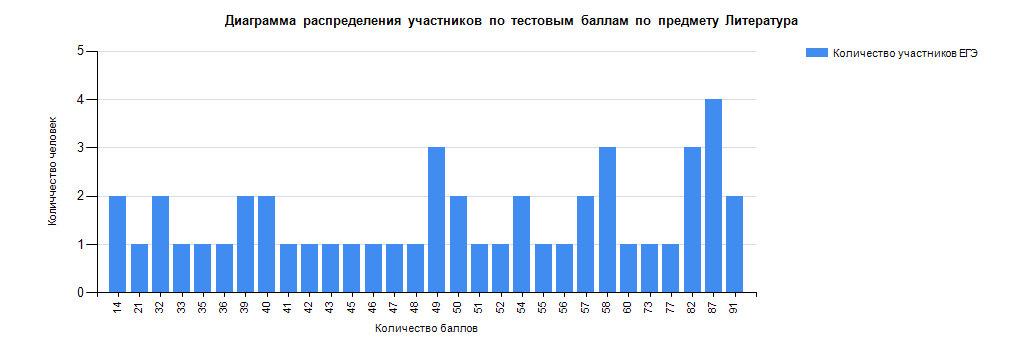  Динамика результатов ЕГЭ по предмету за последние 3 годаТаблица 2-7	Данные таблицы 2-7 свидетельствуют о том, что результаты ЕГЭ по литературе в 2023 году прирост. Так, средний тестовый балл, который ежегодно устанавливался в районе 50 баллов, в этом году повысился до 53,83%. Также почти в 2 раза уменьшился процент экзаменуемых, набравших количество баллов ниже минимального, с 18,18% в 2022 году до 6,38% в 2023 году.  Результаты ЕГЭ по предмету по группам участников экзамена с различным уровнем подготовки:в разрезе категорийучастников ЕГЭ Таблица 2-8	По данным из таблицы 2-8 можно сделать заключение, что подавляющее большинство участников, набравших балл ниже минимального, являются выпускниками текущего года, обучающиеся по программам СОО. Их доля составила 7,32%.в разрезе типа ОО Таблица 2-9Как видно из таблицы 2-9 высокая доля экзаменуемых от 81 до 99 баллов лидируют гимназии (42,86%), также лицеи (37,50). Минимальный балл набрали СОШ (8%).основные результаты ЕГЭ по предмету в сравнении по АТЕТаблица 2-10		Таблица 2-10 свидетельствует о том, что самая высокая доля экзаменуемых (30,00%), набравших от 81 до 100 баллов, являются обучающимися образовательных организаций г. Кызыла. В Овюрском кожууне 100% участников набрали от 61 до 80 баллов. Такое же количество набрали 20% Пий-Хемском кожууне.Выделение перечня ОО, продемонстрировавших наиболее высокие и низкие результаты ЕГЭ по предметуПеречень ОО, продемонстрировавших наиболее высокие результаты ЕГЭ по предметуВыбирается от 5 до 15% от общего числа ОО в субъекте Российской Федерации, 
в которых:доля участников ЕГЭ-ВТГ, получивших от 81 до 100 баллов, имеет максимальные значения (по сравнению с другими ОО субъекта Российской Федерации);Примечание: при необходимости по отдельным предметам можно сравнивать и доли участников ЕГЭ-ВТГ, получивших от 61 до 80 баллов.доля участников ЕГЭ-ВТГ, не достигших минимального балла, имеет минимальные значения (по сравнению с другими ОО субъекта Российской Федерации)Таблица 2-11Перечень ОО, продемонстрировавших низкие результаты ЕГЭ по предметуВыбираетсяот 5 до15% от общего числа ОО в субъекте Российской Федерации, 
в которых:доля участников ЕГЭ-ВТГ, не достигших минимального балла, имеет максимальные значения (по сравнению с другими ОО субъекта Российской Федерации);доля участников ЕГЭ-ВТГ, получивших от 61 до 100 баллов, имеет минимальные значения (по сравнению с другими ОО субъекта Российской Федерации).Таблица 2-12Показать сравнение результатов по ОО невозможно так как    количество участников экзамена по предмету менее 10.  ВЫВОДЫ о характере изменения результатов ЕГЭ по предметуНа основе приведенных в разделе показателей описываются значимые изменения
в результатах ЕГЭ 2023года по учебному предмету относительно результатов ЕГЭ 2022 г. (при наличии), аргументируется значимость приведенных изменений, приводятся их возможные причины. В случае отсутствия значимых изменений необходимо указать возможные причины стабильности результатов.1. Распределение результатов участников экзамена по тестовым баллам в 2023 году соответствует нормативным показателям.2. Количество участников, не набравших минимальный пороговый балл, понизилось на 1,56 % по сравнению с предыдущим годом, и на 0,97% по сравнению с 2021 годом, что свидетельствует о достаточно хорошей подготовленности выпускников. Данный факт объясняется сокращением заданий базового уровня сложности (с кратким ответом) с 12 до 7, а также введением критериев оценивания грамотности в 2022 году. 3. Среди АТЕ более высокие показатели демонстрируют СОШ г. Кызыла и Ресучреждения (100%). Наиболее высокие показатели сохраняют выпускники Ресучреждения. Особенно хотелось бы отметить МБОУ гимназию № 5, которая продемонстрировала высокие показатели (трое учащихся из пяти получили высокие баллы 91,87,82) и Лицей №16 г. Кызыла, где двое учащихся из трех выполнили ЕГЭ на «5» (82 и 91 балл соответственно). В 2023 году в этот список вошли СОШ с. Хандагайт (77б), Пий-Хемская школа г. Турана (73б).4. Наблюдается повышение среднего балла в сравнении с 2022 г.  на 5,9 баллов, а в сравнении с 2021 г. на 0,7 %. В 2023 году выросло количество высокобалльников от 81 б. до 99 б. (на 14% в сравнении с 2021г и на 6% с 2022 г. соответственно).   Понизился процент учащихся, не преодолевших порог (6,3%). В целом стоить отметить хорошую динамику в сторону улучшения качества выполнения учащимися работ по литературе. Но огорчает отсутствие 100-балльников. Это, скорее всего, связано с введением критериев грамотности и усложнения тестовых заданий. Большинство из учащихся не справились с заданиями тестовой части, где необходимо было знание текста.5. 100-балльного результата в 2023 г., в отличие от 2021, 2022 гг., никто не достиг; самый высокий балл по региону – 91б. (МБОУ "Гимназия №5 г. Кызыла и Лицей №16 г. Кызыла)Таким образом, можно отметить, что уровень преподавания литературы, а также уровень владения предметом выпускниками имеют положительную динамику, однако не все выпускники ОО, а также ВПЛ оказались готовы к изменениям, коснувшимся ЕГЭ по литературе в 2022.Раздел 3. АНАЛИЗ РЕЗУЛЬТАТОВ ВЫПОЛНЕНИЯ ЗАДАНИЙ КИМ Краткая характеристика КИМ по учебному предмету В экзаменационной модели по литературе 2022 г. имеются изменения структуры и содержания КИМ.Изменения в КИМ ЕГЭ 2022 года:Обогащён литературный материал: шире представлена поэзия второй половины ХIХ – ХХ вв., отечественная литература ХХI в.; включена зарубежная литература: в заданиях 7–11 произведения зарубежной лирики могут привлекаться в качестве опорного текста для формулирования заданий разных видов с кратким и развёрнутым ответами; в ряде случаев при выполнении заданий 6 и 11 допускается выбор примера для контекстного сопоставления не только из отечественной, но и из зарубежной литературы; в некоторых формулировках тем сочинений части 2 предусмотрена возможность обращения к произведению отечественной или зарубежной литературы (по выбору участника). Количество заданий базового уровня сложности (с кратким ответом) сокращено с 12 до 7, в результате чего изменилась нумерация заданий.Увеличено количество заданий на выбор в части 1 (5.1/5.2, 10.1/10.2) и в части 2 (добавлена пятая тема сочинения с опорой на «диалог искусств»).Изменены требования к выполнению заданий 6 (ранее – 9) и 11 (ранее – 16): требуется подобрать не два, а одно произведение для сопоставления с предложенным текстом; уточнены критерии оценивания данных заданий.Повышены требования к объёму сочинения (минимальное количество слов – 200).Увеличен с 2 до 3 баллов максимальный балл оценивания сочинения (12.1–12.5) по критерию 3 «Опора на теоретико-литературные понятия».Введены критерии оценивания грамотности для задания части 2 (сочинение). Экзаменуемым разрешено пользоваться орфографическим словарём. Изменён максимальный первичный балл за выполнение всей экзаменационной работы – 53 (в 2021 г. – 58 баллов).Ниже кратко представлена структура экзаменационной работы.Каждый вариант КИМ состоит из двух частей, принята сквозная нумерация заданий. КИМ включает в себя 12 заданий, различающихся формой и уровнем сложности.В части 1 предлагается выполнение заданий, содержащих вопросы к анализу литературных произведений. Проверяется умение участника экзамена определять основные элементы содержания и художественной структуры изученных произведений (тематика и проблематика, герои и события, художественные приёмы, различные виды тропов и т.п.), а также умение рассматривать конкретные литературные произведения во взаимосвязи с материалом курса.Часть 1 включает в себя два комплекса заданий (1–11).Первый комплекс заданий (1–6) относится к фрагменту эпического, или лироэпического, или драматического произведения. Задания 1–4 требуют краткого ответа (одного или двух слов, или последовательности цифр). Задания 5.1/5.2 (необходимо выполнить ОДНО из них) и 6 требуют развёрнутого ответа в объёме 5–10 предложений.Часть 2 работы требует от участников ЕГЭ написания развёрнутого сочинения на литературную тему объёмом не менее 200 слов. К отработанному в части 1 литературному материалу добавляется ещё один содержательный компонент проверяемого курса. Участнику экзамена предлагается на выбор пять тем для сочинения (12.1–12.5).Внутренняя логика компоновки набора из пяти тем определяется несколькими подходами. Темы сочинений охватывают важнейшие этапы историко-литературного процесса и сформированы по произведениям древнерусской литературы, классики XVIII в., литературы ХIХ–ХХI вв. (включая новейшую литературу конца ХХ – начала XXI в.); в ряде случаев участнику ЕГЭ может быть предложен выбор: раскрывать тему сочинения на материале отечественной или зарубежной литературы. Участник экзамена выбирает только одну из предложенных тем и пишет по ней сочинение, обосновывая свои суждения обращением к произведению (по памяти).Написание сочинения требует большой меры познавательной самостоятельности и в наибольшей степени отвечает специфике литературы как вида искусства и учебной дисциплины, ставящей своими целями формирование квалифицированного читателя с развитым эстетическим вкусом и потребностью к духовно-нравственному и культурному развитию. Тема 12.5 отвечает требованиям ФГОС и подчеркивает метапредметность литературы, а также особенно отвечает специфике предмета «Литература» для учеников, выбравших его в качестве экзамена для поступления в вузы, где этот предмет востребован, что свидетельствует осознанность выбора будущей профессии учащимися. Анализ выполнения заданий КИМСтатистический анализ выполнения заданий КИМ в 2023 годуСтатистические данные таблицы 2-9 демонстрируют, что с заданиями базового уровня сложности, предполагающими краткий ответ в виде слова, числа или словосочетания и требующими знание теории литературы, выпускники справляются успешно (100-82 %) Исключением является задание 3, которое будет рассмотрено в разделе 3.2.2. Участники экзамена, набравшие невысокие баллы, уже на первых заданиях демонстрируют недостаточные знания теории литературы и допускают ошибки в терминах. Более того, ни один выпускник, не преодолевший минимальный балл, не набрал более 0 баллов по критериям за грамотность, которые были введены в этом году.Показательно, что даже среди выпускников, набравших от 81 до 100 баллов, наиболее сложным в выполнении из заданий базового уровня оказалось задание 3. Наибольшая результативность и наивысший средний процент выполнения отмечается при выполнении задания базового уровня 1 (средний по региону 82%) и задания повышенного уровня сложности 10 (средний по региону 78%).Содержательный анализ выполнения заданий КИМНаиболее низкий средний балл выпускники продемонстрировали в заданиях 3, 6, 11 и 12. Средний процент выполнения задания 3 базового уровня сложности (пример формулировки задания: «Установите соответствие между персонажами пьесы «На дне» и их рассказами о своей прошлой жизни: к каждой позиции первого столбца подберите соответствующую позицию из второго столбца.») составил 18 %. Данный показатель указывает на слабое знание выпускниками и содержания изученных литературных произведений, и их главных героев. 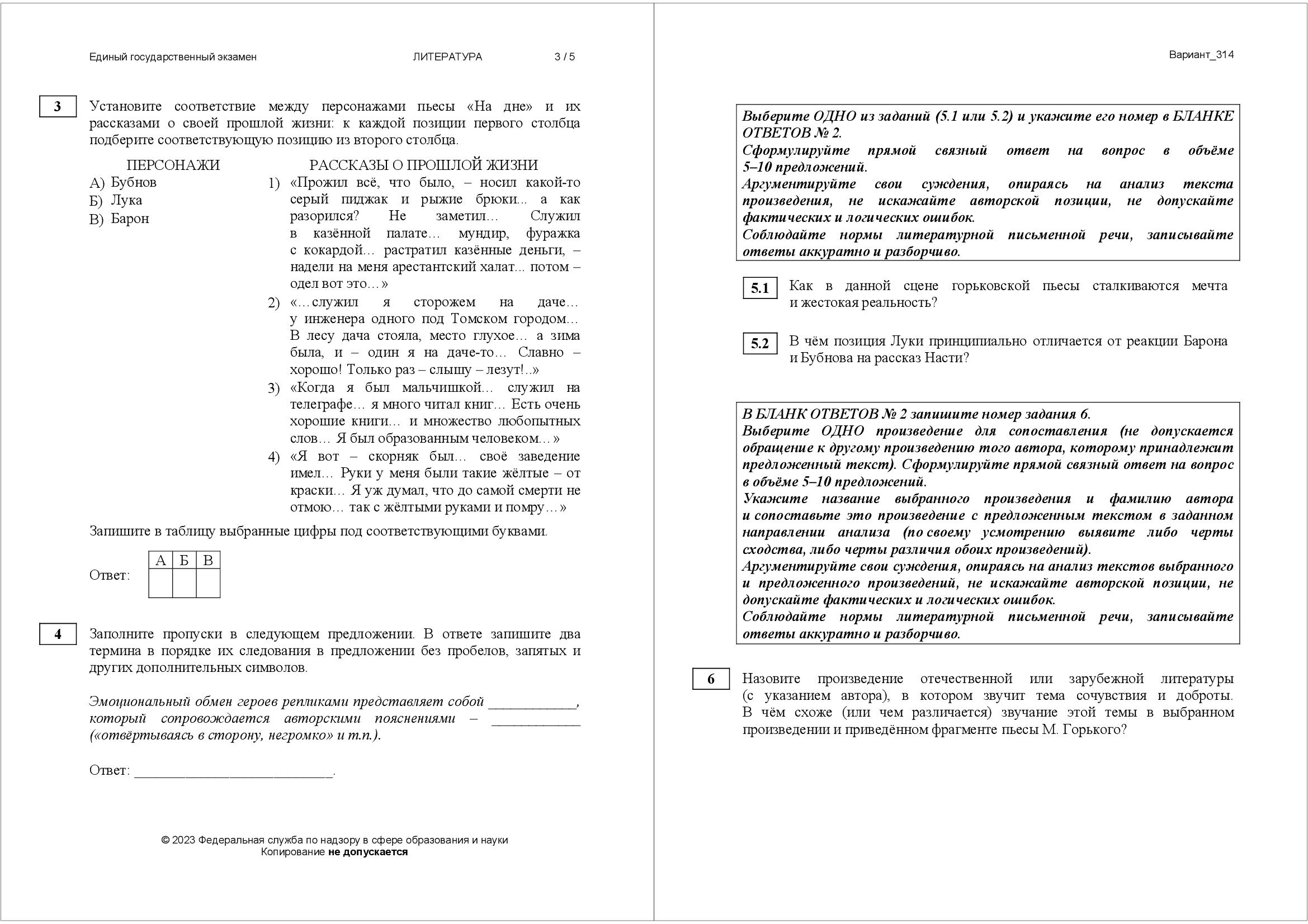 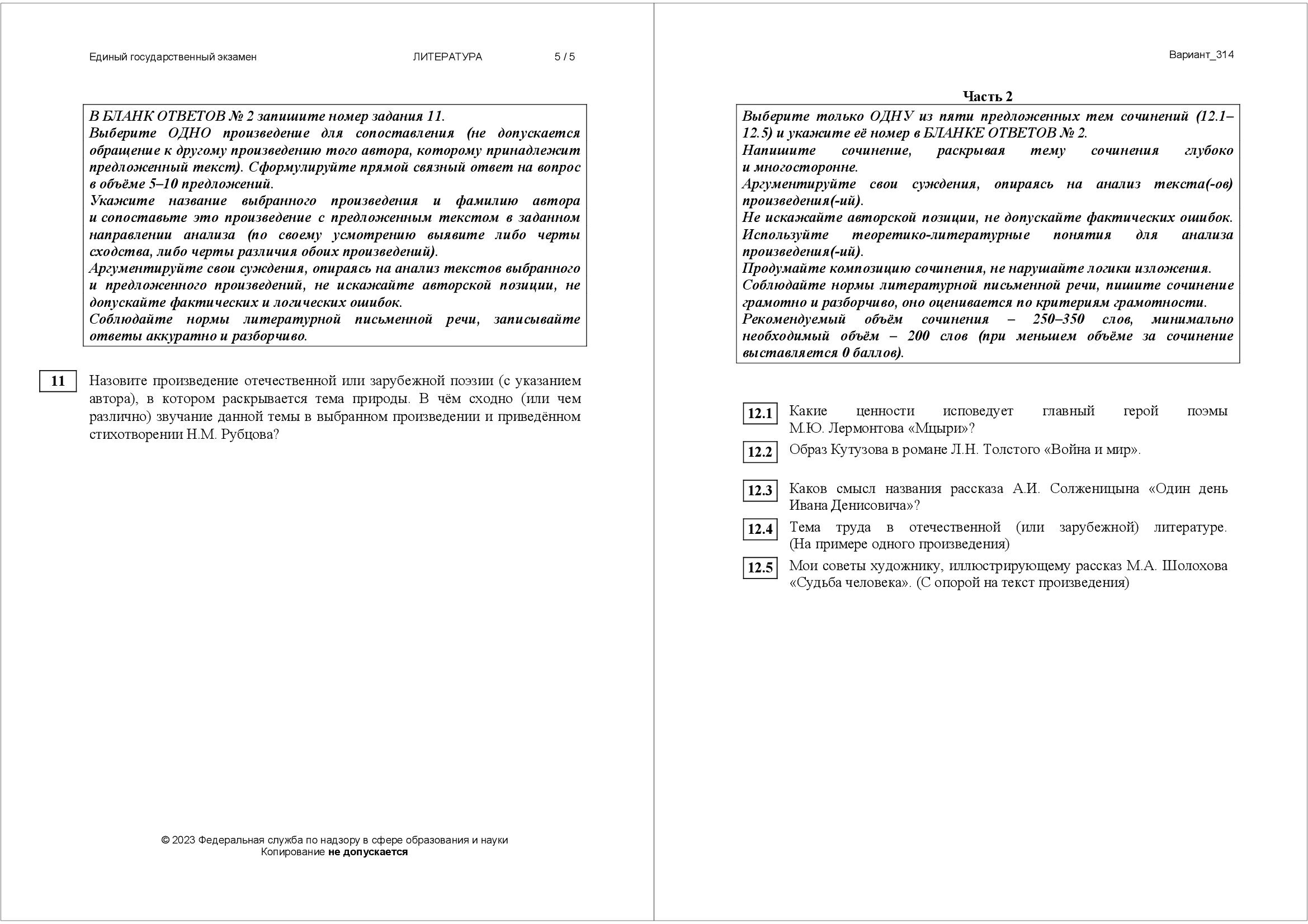 Задание 6 повышенного уровня сложности (пример: «Назовите произведение отечественной или зарубежной литературы (с указанием автора), в котором звучит тема сочувствия и доброты. В чём схоже (или чем различается) звучание этой темы в выбранном произведении и приведённом фрагменте пьесы М. Горького»?) вызвало затруднение у выпускников не только с более низким уровнем подготовки, но и у выпускников с высоким уровнем подготовки. Участники экзамена данной категории получили наиболее низкий балл по критерию 2 «Привлечение текста произведения при сопоставлении для аргументации», что свидетельствует о недостаточном умении выпускников сопоставлять литературные произведения, а также их различные художественные, критические и научные интерпретации. Низкие результаты по критерию 2 «Привлечение текста произведения при сопоставлении для аргументации» экзаменуемые показали и в заданиях 11. В данном задании необходимо провести сопоставительный анализ лирических произведений. Средний процент выполнения задания по указанному критерию составил 48 %, при этом само задание традиционно оказываются по силам только «хорошистам» и «отличникам». Также в задании 12 в критерии 2 «Привлечение текста произведения для аргументации» виден очень низкий 55% выполнения, что также подтверждает проблему слабого знания текстов учащимися. А эти знания должны быть первостепенными для выпускников, выбравших этот экзамен. Причина невысоких результатов может заключаться в том, что некоторые выпускники не освоили ряд произведений. Педагогам образовательных организаций можно рекомендовать вводить задания, направленные на понимание прочитанного произведения и закрепления текста с помощью ментальных карт, контрольных тестовых работ, которые бы давали возможность запомнить прочитанное.Еще одним сложным в выполнении заданием является из года в год для наших выпускников критерий «Логичность и соблюдение речевых норм» в заданиях 6, 11 и 12, что свидетельствует о слабом речевом запасе учащихся. Это связано с недостаточным уровнем речевых компетенций, слабым владением русским языком.Стоит отметить, что результаты выполнения экзаменуемыми задания, направленного на проверку знаний по теории литературы, в задании 12 (К3) также являются проблемным. Так, в 2021 году средний процент за выполнение задания 1 составил 95%, в 2022 году – 95,81%.  Выпускники продемонстрировали неплохой процент по критерию 3 «Опора на теоретико-литературные понятия» задания 12. В этом году он составил всего 65%, что свидетельствует о том, что в этом году выпускники продемонстрировали хороший уровень понимания и осмысленного использования понятийного аппарата современного литературоведения. Но также на низком уровне владения навыками комплексного филологического анализа художественного текста среди выпускников, не набравших минимальный балл или набравших не больше 60 баллов. Также наиболее низкий процент выполнения выявлен в задании 12 по критериям 7 «Соблюдение пунктуационных норм» (29%) и 5 «Соблюдение речевых норм» (43%). Ни один выпускник, не преодолевший минимальный балл, не набрал более 0 баллов по данным критериям. Участники экзамена, набравшие от 81 до 100 баллов, по обоим критериям показали высокий результат от 71-100%.Закономерно у участников экзамена возникают трудности, когда они сталкиваются с задачей написания развернутого ответа в виде сочинения-рассуждения, подразумевающего обращение к анализу проблематики фрагмента художественного произведения в части привлечения текста произведения для аргументации (12К2). Средний процент здесь составил 55%. В этом году экзаменуемые показали высокие результаты по критерию «Логичность и соблюдение речевых норм», которые ранее вызывали тревогу. В 2023 г. выпускники показали успешные результаты, что свидетельствует об улучшении у них навыков связного и грамотного построения письменного высказывания. В этом году выпускники продемонстрировали затруднения, позволяющие говорить о несформированности умения у группы выпускников, не набравших больше 60 баллов, писать сочинение на основе литературного произведения. Участники данной категории поверхностно раскрывали темы, подменяли анализ общими рассуждениями о содержании произведения, что зачастую приводило к ошибочными и искажающими авторский замысел умозаключениям, подменяли аргументацию пересказом текста. Было выявлено обилие фактических ошибок, в том числе в названиях произведений и именах персонажей, а также фамилиях писателей. Анализ представленных результатов выполнения заданий высокого уровня сложности, доказывает, что группа учащихся с невысоким уровнем знаний по предмету не готова к написанию сочинения-рассуждения объемом от 200 слов: результаты выполнения задания по критериям не превышают 62%, когда у «хорошистов» и «отличников» данные показатели начинаются с 63%. Как отмечалось ранее, все образовательные организации региона используют учебники по литературе, включенные в Федеральный перечень учебников. Анализ результатов не позволяет выявить связь между использованием определенных учебных пособий и программ и результатами успешности выполнения экзаменационных заданий не выявлена. На недостаточный уровень подготовки выпускников могло повлиять несистематическое обращение к материалам учебников, низкий уровень квалификации педагогов, осуществляющих подготовку выпускников, а также низкий уровень мотивации участников экзамена в процессе изучения предмета.В целом, стоит отметить, что обращение к проблеме формирования у обучающихся навыков построения сочинения-рассуждения на основании убедительной аргументации и отработка подобных приемов на практике в рамках курсов повышения квалификации и межкурсовых мероприятий учителей-филологов приводят к положительным результатам, особенно среди участников экзамена с высоким уровнем подготовки. У выпускников по-прежнему вызывают затруднения задания, связанные с привлечение текста произведения при сопоставлении для аргументации. Данный вид работы обязательно будет учтен в рамках курсовой и межкурсовой подготовки педагогов.Анализ метапредметных результатов обучения, повлиявших на выполнение заданий КИМСогласно ФГОС СОО, должны быть достигнуты не только предметные, но и метапредметные результаты обучения. Особое внимание при преподавании литературы следует уделять формированию у обучающихся навыков «контекстного» рассмотрения литературных явлений, например, построению ассоциаций, работе с контекстом на уроках анализа произведений.В этом году на успешность выполнения заданий, требующих развернутого ответа, могла повлиять слабая сформированности таких метапредметных умений как: владение стратегиальным чтением, умение понимать проблему, подбирать аргументы для подтверждения собственной позиции, формулировать выводы. На протяжении всего экзамена участникам необходимо применять навыки построения рассуждения и установления причинно-следственных связей, что, как рассматривалось ранее, вызывает затруднения. Выпускники испытывают трудности при овладении такого познавательного универсального учебного действия как извлечение информации, представленной в разных формах, в частности, когда информация представлена сплошным текстом. Наиболее показательным примером применения данного навыка является задание 5, в котором необходимо аргументировать свои суждения, опираясь на анализ эпизода и полного текста произведения. Важным коммуникативным универсальным учебным действием для успешного выполнения заданий КИМ является умение формулировать собственную позицию, аргументировать её и координировать её с позицией автора. Данное умение непосредственно влияет на успешность выполнения задания 12.Формирование основ учебно-исследовательской и проектной деятельности позволило выпускникам с легкостью вникать в суть изучаемых проблем, ставить вопросы, затрагивающие основы знаний, что облегчило выполнение заданий базового уровня.При подготовке выпускников к ЕГЭ по литературе в следующем учебном году стоит особенно обратить внимание на развитие стратегий смыслового чтения и работы с текстом.Выводы об итогах анализа выполнения заданий, групп заданий:Итоги единого государственного экзамена по литературе 2023 года свидетельствуют о том, что экзаменуемыми достигнут уровень подготовки по предмету, соответствующий требованиям государственного образовательного стандарта. Традиционно анализ результатов выполнения заданий ЕГЭ подтверждает идею о том, что мотивированность участников экзамена на его сдачу напрямую влияет на успешность выпускников. В этом году улучшились умения и навыки обучающихся по таким позициям как: понятийные знания современного литературоведения базового уровня, нацеленные на проверку знаний истории и теории литературы, логика построения сочинения-рассуждения, знания о языковой норме. Залогом успешной сдачи экзамена по литературе является знание текстов художественных произведений, обязательных для изучения, а также сформированности таких предметных умений как: анализ и интерпретация художественного произведения, что включает знание терминов и понятий при анализе произведений, демонстрацию глубины понимания идейно-художественного своеобразия изученных текстов; умение сопоставлять литературные явления и факты, осознавать их место и роль в историко-литературном процессе; умение строить сочинение-рассуждение на литературную тему, а именно грамотно выстраивать композицию монологического рассуждения, логически верно связывать части сочинения, убедительно аргументировать выдвигаемые тезисы соответствующими эпизодами из текстов художественных произведений, соблюдать нормы речи.Неизменным остается перечень необходимых умений и навыков, обеспечивающих усвоение учебного курса и позволяющих участникам экзамена получить высокие результаты: навыки анализа и интерпретации художественного текста; сопоставительно-аналитические умения, позволяющие устанавливать, как внутри-, так и межтекстовые связи; умение использовать литературоведческие термины историко- и теоретико-литературного характера при анализе литературного материала.Создание развернутого монологического высказывания на литературную тему, форма которого продиктована характером вопросов 5, 6, 10, 11, 12, остается значимым для экзаменуемых видом работ, вызывающим наибольшие затруднения. Другими проблемными зонами выпускников являются: практическая грамотность и фактическая точность письменной речи; умения и навыки, связанные с текстовой деятельностью; недостаточный уровень начитанности обучающихся, узкий литературный кругозор.Анализ ошибок участников экзамена в 2023 году выявил, что, помимо заданий с развернутым ответом, наиболее распространёнными затруднениями школьников при сдаче государственного экзамена по литературе являются: недостаточный уровень знаний историко-литературного процесса, сведений об отдельных периодах его развития, литературных направлений и течений; сложности при выявлении «сквозных тем» и ключевых проблем русской литературы; низкий уровень знания лирических произведений.Рекомендации по преодолению дефицитов, обозначившихся по результатам ЕГЭ 2023 года, даны в следующем разделе.Раздел 4. РЕКОМЕНДАЦИИ ДЛЯ СИСТЕМЫ ОБРАЗОВАНИЯ СУБЪЕКТА РОССИЙСКОЙ ФЕДЕРАЦИИРекомендации по совершенствованию организации и методики преподавания предмета в субъекте Российской Федерации на основе выявленных типичных затруднений и ошибок…по совершенствованию преподавания учебного предмета всем обучающимсяПо результатам единого государственного экзамена 2023 г. можно сформулировать следующие предложения по совершенствованию методики преподавания литературы:Учителям, методическим объединениям учителей:В целях совершенствования методики преподавания литературы учителям ОО следует усилить практическую направленность уроков, разработав систему разноуровневых заданий по комплексному анализу стихотворного текста, обучению сравнительно-сопоставительному анализу текста. Особое внимание на уроках изучения литературного произведения следует уделять использованию для анализа эпизодов произведения терминологии, обучению способов аргументации и тезисов в работе с авторским текстом. Необходимо обратить внимание на работу по формированию умения находить в тексте изобразительно-выразительные средства языка, объяснять их роль в тексте, используя теоретико-литературный инструментарий;При планировании уроков в выпускных классах предусмотреть повторительно- обобщающие уроки, на которых систематизировать изученный в курсе русской литературы материал (через «сквозные» темы, образы, устойчивые мотивы, архетипы, хронотоп, ремарки и т.п.).Использовать опыт лучших учителей литературы региона в проведении методических семинаров, курсов повышения квалификации учителей-словесников. Реализовывать межпредметные связи в преподавании литературы, способствующие повышению общекультурного уровня учащихся. Проводить пробные экзамены для выпускников (не менее трех в течение учебного года) с анализом допущенных ошибок. Особое внимание следует уделять анализу художественного текста с выявлением приемов художественной изобразительности, формированию умения самостоятельно анализировать идейно-художественное содержание литературных произведений. Следует систематически включать в процесс обучения письменные задания небольшого объема, требующие точности мысли и знания фактов. Также использовать на уроках «Проверочные работы по литературе к учебнику В.Я. Коровиной и др.» под редакцией Л.Н. Гороховской и О.Б.Марьина, которые составлены как раз с учетом требований заданий ЕГЭ.Неукоснительно, в том числе с помощью современных технологий (ИКТ, дистанционное обучение и пр.), выполнять требования программ по литературе, государственного образовательного стандарта, концепции преподавания русского языка и литературы в РФ.  Способствовать обязательному прочтению школьниками художественной литературы, входящей в кодификатор ЕГЭ, заучиванию наизусть лирических стихотворений и овладению базовой литературоведческой терминологией (использование словарных терминологических диктантов, проверочных работ и викторин на знание текстов произведений школьной программы, конкурсы выразительного чтения и пр.). Развивать мотивацию учащихся к чтению художественной литературы при помощи современных педагогических технологий, методик, приемов (ТРКМ, творческие мастерские построения знания и пр.). На уроках литературы в старших классах в первую очередь рассматривать художественные тексты как сложную систему образного отражения мира писателем, выражение его мировоззрения, реализацию авторского замысла. Формировать у обучаемых умение связного речевого высказывания, для этого увеличить количество письменных работ по литературе и усилить аналитическую работу с ними начиная с 5 класса (сочинения разных жанров, редактирование и взаиморедактирование письменных высказываний). Уделять особое внимание совершенствованию навыка написания больших сочинений (от 200–300 слов), предлагая несколько моделей композиции. Рекомендуется обсудить с учащимися различные формулировки тем сочинений и распределить их по типам в зависимости от предполагаемой стратегии выстраивания ответа.  Развивать мотивацию учащихся к чтению художественной литературы при помощи современных педагогических технологий, методик, приемов.  На уроках литературы в старших классах первоочередными задачами считать следующие: – обучение пониманию проблематики произведения в аспекте авторского замысла; – развитие навыков письменного анализа текста в единстве формы и содержания; – обучение сопоставительному анализу лирики; – развитие активного словаря школьников, регулярная работа со словарями эпитетов, синонимов. Формировать у обучаемых умение связного речевого высказывания, для этого увеличить количество письменных работ по литературе и усилить аналитическую работу с ними. Этому может способствовать: – регулярное проведение аудиторных и домашних сочинений на заданную литературную тему начиная с 5 класса; – систематическое включение в процесс обучения письменных ответов на вопрос в объеме 5–10 предложений, требующих точности мысли и твердого знания фактов.Муниципальным органам управления образованием:В целях совершенствования преподавания географии и повышения уровня подготовки выпускников по предмету рекомендуется:-обеспечить обновление литературного форда образовательных организаций Руководителям муниципальных методических объединений учителей литературы:- проанализировать результаты ЕГЭ на заседаниях   методических объединений и определить актуальные проблемы повышения качества преподавания учебного предмета «Литература» и уровня подготовки учащихся к ЕГЭ.  Прочие рекомендации:Считать обязательным (для учителей и обучающихся) знание ключевых документов, разработанных ФИПИ для проведения ГИА: кодификатора, спецификации, демоверсии ЕГЭ-2023 г.…по организации дифференцированного обучения школьников с разными уровнями предметной подготовкиУчителям, методическим объединениям учителей.При подготовке к ЕГЭ, обучающимся следует тщательно выбирать стратегию, которая в свою очередь определяется причиной выбора данного предмета. Необходимо отрабатывать все задания варианта ЕГЭ, уделяя особое внимание заданиям повышенного уровня сложности, верное решение которых позволяет получить более высокий результат. А также подготовку к экзамену по предмету начинать с 10 класса, для чего необходимо раннее выявление желающих сдавать данный экзамен. В то же время на уроках литературы давать задания, приближенные к заданиям тестовой и развернутых ответов частей КИМов ЕГЭ по литературе.С учащимися слабо владеющими материалом необходимо:1. Развивать активный словарный запас. Работать со словарем эпитетов К. С. Горбачевича, словарем черт характера С. А. Фридмана, словарями синонимов. 2. Практиковать «медленное» и комментированное чтение. Работать с пассивным словарным запасом: уточнять значения понятий, давать историкокультурный комментарий реалиям, отраженным в произведении. 3. Формировать навыки смыслового чтения при работе с эпосом и драмой. 4. Закреплять содержание изученных произведений, отрабатывать пересказ, вести цитатные тетради, чертить сюжетные схемы, таблицы персонажей. Обучать связному последовательному письменному ответу малого и среднего объема (7–10 предложений). 5. Формировать навыки смыслового чтения при работе с лирикой. 6. Учить выявлять ключевые слова в вопросе, задающие аспект анализа («черты характера», «разные стороны натуры», «принадлежность к философской лирике», «своеобразие композиции»). 7. Развивать навык письменного аналитического высказывания большого объема (более 150 слов), с выдвижением тезиса, построением аргументативной части, включающей точечные цитаты. 8. Обучать сопоставительному анализу образов, эпизодов. При работе с потенциально «средней» группой учащихся: 1. Воспитывать интерес к новейшей русской литературе, литературную эрудицию, наращивать объем «читательского багажа». 2. Формировать навык функционального анализа текста с использованием литературоведческих терминов первого ряда (простых). 3. Обучать сопоставительному анализу лирики с использованием разных моделей. 4. Уметь понимать авторское отношение к герою и способы его выражения в тексте. 5. Учить выявлять собственные композиционные, логические и речевые нарушения. При работе с потенциально «сильной» группой учащихся: 1. Мотивировать придумывать проблемные вопросы к произведению (фрагменту), самостоятельно составлять «экзаменационные» задания на сопоставление.  2. Учить сопоставлять оценки произведения в критике, отмечать достоинства и недостатки разных подходов к произведению, аргументировать разные позиции. 3. Развивать способность выявлять характер персонажа в его противоречивости, постигать и формулировать многомерность авторской позиции, осуществлять многосторонний, диалектический подход к анализу характера, сцены. 4. Закреплять навык функционального анализа текста с использованием литературоведческих терминов «второго ряда» (сложных).При написании сочинения необходимо ориентироваться на следующие требования:раскрытие темы сочинения с опорой на авторскую позицию;убедительность аргументации; умение формулировать и обосновывать свою точку зрения; точность в изложении литературных фактов;грамотное использование теоретико-литературных понятий для анализа произведения;разностороннее и обоснованное привлечение текста рассматриваемого произведения (цитаты с комментариями к ним, краткий пересказ содержания, необходимый для доказательства суждений, обращение к микротемам текста и их интерпретация, разного рода ссылки на изображённое в произведении и т.п.);композиционная цельность сочинения, логическая связность его частей, отсутствие нарушений последовательности внутри смысловых частей и необоснованных повторов;грамотное не только речевое, но и орфографическое, пунктуационное оформление сочинения.В том числе необходимо консультирование родителей выпускников и ознакомление их с промежуточными результатами детей. Администрациям образовательных организаций:В целях предупреждения неудовлетворительных результатов на ГИА рекомендуется совместно с администрацией школы наладить мониторинг промежуточных образовательных результатов (рубежный контроль) выпускников. В школах необходимо проводить целенаправленную работу с выпускниками 9-х классов по вопросам профориентации с последующим выбором профиля обучения в 10–11 классах во избежание сдачи ЕГЭ по литературе при базовом уровне её изучения. Приложить усилия по совершенствованию вариативной части учебных планов средней школы в части организации по подготовке ГИА в таких формах, как курсы по выбору, элективные курсы.Муниципальным органам управления образованием.Обеспечить обновление материально-технической базы образовательных организаций Рекомендации по темам для обсуждения / обмена опытом на методических объединениях учителей-предметниковНа методических объединениях учителей-словесников целесообразно уже в начале 2023/2024 учебного года: 1. Ознакомить учителей с анализом результатов ЕГЭ-2023, материалами аналитического отчета, выводами и рекомендациями предметной комиссии. 2. Выявить проблемные для выпускников конкретной школы вопросы ЕГЭ по литературе. Оптимизировать работу методических объединений с целью выработки единых подходов к подготовке учащихся к экзамену не только в старших классах, начиная с 5-го класса. 3. Взять под особое наблюдение содержание промежуточного и диагностического контроля в 9–11 классах, обеспечить необходимость включения в него письменных заданий различного характера: анализ фрагмента эпического или драматического произведения, анализ лирического произведения, ответ на проблемный вопрос, сопоставительный анализ. 4. Изыскать возможности для организации дифференцированного обучения школьников с разным уровнем предметной подготовки. 5. Организовать трансляцию эффективных педагогических практик ОУ с наиболее высокими результатами ЕГЭ-2023. Осуществлять контроль за выполнением школами программ по литературе, государственного образовательного стандарта, концепции преподавания русского языка и литературы в РФ. Рекомендации по возможным направлениям повышения квалификации работников образования для включения в региональную дорожную карту по развитию региональной системы образования Проводить обучающие семинары, обмен опытом, оказывать методическую помощь молодым учителям и учителям, у которых обучающие показывают низкие результаты. Необходимо активно привлекать к работе на курсах повышения квалификации тех учителей, которые показывают лучшие результаты по ЕГЭ для обмена опытом подготовки к ЕГЭ.   На курсах повышения квалификации и во время консультаций с учителями-предметниками уделять внимание критериальному подходу к оцениванию письменных работ и устных ответов учащихся. Во время квалификационных испытаний по окончании курсов проверять умение педагогов оценивать сочинения по критериям.Раздел 5. Мероприятия, запланированные для включения в ДОРОЖНУЮ КАРТУ по развитию региональной системы образования Анализ эффективности мероприятий, указанных в предложениях 
в дорожную карту по развитию региональной системы образования 
на 2022 – 2023 уч.г. Таблица 2-14Одной из основных задач повышения квалификации в 2022-23 учебном году оставалась методическая поддержка педагогических работников по подготовке к Итоговой государственной аттестации. Методическая подготовка по предметам осуществлялась на курсах повышения квалификации и обучающих семинарах, тематика которых была составлена на основе отчетов председателей предметных комиссий и состояла из вопросов, отражающих наибольшие затруднения при ответах детей во время экзаменов. 	В рамках обучающих мероприятий рассматривались наиболее актуальные вопросы: нормативно-правового обеспечения ГИА обучающихся в форме ОГЭ, ЕГЭ, изменения в контрольно-измерительных материалах 2023 года; содержательные и методические особенности подготовки выпускников к ГИА по предметам; оптимальные формы, методы, приемы и средства подготовки обучающихся к выполнению заданий базового, повышенного и высокого уровней, специфика стандартизированных форм контроля; распределение заданий экзаменационных работ по уровням усвоения содержания учебного курса; типы заданий с развернутым ответом, их место и назначение в составе КИМ по предметам; методика проверки и оценки выполнения заданий по предметам с развернутым ответом.В рамках обучения педагогических работников по подготовке учащихся к ГИА, осуществлялась работа со школами из числа школ с низкими образовательными результатами (ШНОР). На основании приказа Министерства образования Республики Тыва №87-д от 27 января 2023 утвержден план мероприятий (дорожная карта) по выходу школ Республики Тыва из числа школ с низкими образовательными результатами на 2023год.В соответствии с планом мероприятий дорожной карты Институтом для повышения уровня профессиональной компетентности учителей-предметников образовательных организаций разработан модульный курс по программе «Теоретические и методические аспекты подготовки учащихся к сдаче ГИА» с 9 модулями по 11 предметам: биология, химия, география, физика, информатика, математика, русский язык и литература, история и обществознание, иностранные языки. В содержание курсов на основе результатов ГИА прошлых лет сделан анализ дефицитов педагогических компетенций учителей-предметников и выделен круг западающих тем.В качестве методической поддержки педагогов, Институт организовывал выездные «методические десанты» в кожууные образовательные организации. На данных мероприятиях оказывалась методическая поддержка учителям и проводились консультации с учащимися школ. В республике реализуется государственная программа Республики Тыва «Развитие государственных языков Республики Тыва на 2021 – 2024 годы». Программа состоит из основных мероприятий, которые отражают актуальные и перспективные направления государственной политики в сфере развития государственных языков и эффективно дополняют основные положения федеральных целевых программ.Решение задач подпрограммы обеспечивается путем проведения основных мероприятий: повышение квалификации, развитие открытого образования на русском языке и обучения русскому языку; проведение социально значимых мероприятий, направленных на популяризацию русского языка, развитие кадрового потенциала педагогических работников по вопросам изучения русского языка.Проведены мероприятия по празднованию Международного дня родного языка (21 февраля), Дня славянской письменности и культуры (24 мая), Дня русского языка (6 июня):В День русского языка Ассоциацией учителей русского языка и литературы Республики Тыва при поддержке Министерства образования республики была проведена X Международная просветительская акция «Пушкинский диктант-2023». В этом году в 16 площадках приняли участие более 500 человек. Ежегодно количество участников увеличивается.Основным результатом реализации программы является повышение уровня образования, этноязыковой компетенции, расширение сферы функционирования языков, активизация научно-технического и культурного развития, повышение роли языковых компетенций обучающихся, повышения квалификации, профессионализма работников сферы образования, сохранение культурного и этноязыкового разнообразия, повышение толерантности и межнационального согласия.В целом работа, проводимая региональной системой образования, показала некоторые положительные результаты по литературе. Планируемые меры методической поддержки изучения учебных предметов в 2023-2024 уч.г. на региональном уровне. Планируемые мероприятия методической поддержки изучения учебных предметов в 2023-2024 уч.г. на региональном уровне, в том числе в ОО с аномально низкими результатами ЕГЭ 2023 г.Таблица 2-15Трансляция эффективных педагогических практик ОО с наиболее высокими результатами ЕГЭ 2023 г.Таблица 2-16Проводится постоянное информационное сопровождение по проведенным мероприятиям в средствах массовой информации, социальных сетях, на официальных сайтах Минобра РТ и Тувинского института развития образования и повышения квалификации.При организации и проведении конкурсных мероприятий и обучающих мероприятий постоянно приглашаются СМИ, размещаются материалы на официальных сайтах Минобра РТ, Тувинского института развития образования и повышения квалификации, а также в социальных сетях:http://ipktuva.ru/?q=content/respublikanskiy-stihotvorno-prozaicheskiy-konkurs-rodnoy-yazyk-dusha-naroda-posvyashchennyy Конкурс «Родной язык - душа народа»http://ipktuva.ru/?q=content/zavershilsya-modulnyy-kurs-dlya-uchiteley-russkogo-yazyka-i-literatury-teoreticheskie-i  МКПК «Теоретические и методические аспекты подготовки учащихся к сдаче ГИА» Модуль: «Особенности подготовки к ГИА по русскому языку».https://ipktuva.ru/?q=content/24-marta-proveden-regionalnyy-etap-ii-mezhdunarodnyy-konkurs-chtecov-sredi-uchiteley-ihttps://ipktuva.ru/?q=content/22-marta-sostoyalsya-regionalnyy-etap-mezhdunarodnogo-konkursa-yunyh-chtecov-zhivayahttps://ipktuva.ru/?q=content/segodnya-zavershaetsya-modulnyy-kurs-teoreticheskie-i-metodicheskie-aspekty-podgotovkihttps://ipktuva.ru/?q=content/proveden-kratkosrochnyy-kurs-povysheniya-kvalifikacii-metodika-prepodavaniya Краткосрочный курс повышения квалификации «Методика преподавания общеобразовательной учебной дисциплины (предмета) «Русский язык» с учетом профессиональной направленности программ СПО, реализуемых на базе основного общего образования»https://ipktuva.ru/?q=content/shkoly-respubliki-otmechayut-den-slavyanskoy-pismennosti День славянской письменности в ОО РТ в 2023 г.https://ipktuva.ru/?q=content/zavershilsya-regionalnyy-etap-vserossiyskogo-konkursa-na-luchshee-sochinenie-o-svoey-kulture О региональном этапе Всероссийского конкурса на лучшее сочинение о своей культуре на русском языке и лучшее описание русской культуры на родном языкеhttps://ipktuva.ru/?q=content/c-15-po-17-maya-2023-goda-proveden-kurs-povysheniya-kvalifikacii-dlya-pedagogov-detskih Курс повышения квалификации для педагогов детских садов по теме: «Обучение русскому языку как языку межнационального общения в дошкольном образовании»https://ipktuva.ru/?q=content/tri-nedeli-otdyha-v-znamenitom-pionerskom-lagere-artek Лучшие чтецы регионального этапа конкурса «Живая классика» 2023 года отправились в Международный детский центр «Артек» на пятую тематическую смену «Славе не меркнуть, традициям жить!»https://ipktuva.ru/?q=content/s-17-po-19-aprelya-proveden-kurs-povysheniya-dlya-uchiteley-russkogo-yazyka-i-literatury-po Курс повышения для учителей русского языка и литературы по программе повышения квалификации «Реализация требований, обновленных ФГОС в преподавании русского языка и литературы».СОСТАВИТЕЛИ ОТЧЕТА по учебному предмету:АТЕАдминистративно-территориальная единицаВПЛВыпускники прошлых лет, допущенные в установленном порядке к сдаче ЕГЭВТГВыпускники текущего года, обучающиеся, допущенные в установленном порядке к ГИА в форме ЕГЭГВЭ-11Государственный выпускной экзамен по образовательным программам среднего общего образования ГИА-11Государственная итоговая аттестация по образовательным программам среднего общего образованияЕГЭЕдиный государственный экзаменКИМКонтрольные измерительные материалы Минимальный баллМинимальное количество баллов ЕГЭ, подтверждающее освоение образовательной программы среднего общего образованияОИВОрганы исполнительной власти субъектов Российской Федерации, осуществляющие государственное управление в сфере образованияОООбразовательная организация, осуществляющая образовательную деятельность по имеющей государственную аккредитацию образовательной программеРИСРегиональная информационная система обеспечения проведения государственной итоговой аттестации обучающихся, освоивших основные образовательные программы основного общего и среднего общего образованияУчастник ЕГЭ / участник экзамена / участникОбучающиеся, допущенные в установленном порядке к ГИА в форме ЕГЭ, выпускники прошлых лет, допущенные в установленном порядке к сдаче ЕГЭУчастники ЕГЭ с ОВЗУчастники ЕГЭ с ограниченными возможностями здоровьяФПУФедеральный перечень учебников, допущенных к использованию при реализации имеющих государственную аккредитацию образовательных программ основного общего и среднего общего образования№ п/пНаименование учебного предметаКоличество ВТГКоличество участников
ЕГЭКоличество участников ГВЭ-11Русский язык2112212356Математика базовая1599156059Математика профильная6546880Физика2652690Химия4925270Информатика и ИКТ (КЕГЭ)2662790Биология6176550История4554810География85860Обществознание104210840Литература41470Английский язык1361460Немецкий язык000Французский язык000Испанский язык000Китайский язык000№ п/пНаименование ООВТГ, получившие суммарно по трём предметам соответствующее количество тестовых балловВТГ, получившие суммарно по трём предметам соответствующее количество тестовых балловВТГ, получившие суммарно по трём предметам соответствующее количество тестовых балловВТГ, получившие суммарно по трём предметам соответствующее количество тестовых балловВТГ, получившие суммарно по трём предметам соответствующее количество тестовых балловВТГ, получившие суммарно по трём предметам соответствующее количество тестовых балловВТГ, получившие суммарно по трём предметам соответствующее количество тестовых балловВТГ, получившие суммарно по трём предметам соответствующее количество тестовых баллов№ п/пНаименование ООдо 160до 160от 161 до 220от 161 до 220от 221 до 250от 221 до 250от 251 до 300от 251 до 300№ п/пНаименование ООчел.%чел.%чел.%чел.%1Муниципальное бюджетное образовательное учреждение "Средняя общеобразовательная школа с. Тоора-Хем имени Леонида Борандаевича Чадамба" Тоджинского кожууна Республики Тыва1672,73522,7314,5500,002Муниципальное бюджетное образовательное учреждение Берт-Дагская средняя общеобразовательная школа муниципального района "Тес-Хемский кожуун Республики Тыва"250,00250,0000,0000,003Муниципальное бюджетное образовательное учреждение О-Шынаанская средняя общеобразовательная школа муниципального района "Тес-Хемский кожуун Республики Тыва"150,00150,0000,0000,004Муниципальное бюджетное образовательное учреждение Самагалтайская средняя общеобразовательная школа № 2 муниципального района "Тес-Хемский кожуун Республики Тыва"675,00225,0000,0000,005Муниципальное бюджетное общеобразовательное учреждение средняя общеобразовательная школа имени В.П.Брагина с. Бурен-Бай-Хаак266,67133,3300,0000,006Муниципальное бюджетное общеобразовательное учреждение "Ак-Чыраанская средняя общеобразовательная школа Овюрского кожууна"3100,0000,0000,0000,007Муниципальное бюджетное общеобразовательное учреждение "Гимназия" г. Шагонара муниципального района "Улуг-Хемский кожуун Республики Тыва"7100,0000,0000,0000,008Муниципальное бюджетное общеобразовательное учреждение "Солчурская средняя общеобразовательная школа" Овюрского кожууна2100,0000,0000,0000,009Муниципальное бюджетное общеобразовательное учреждение "Средняя общеобразовательная школа № 2 с. Кызыл-Мажалык Барун-Хемчикского кожууна Республики Тыва"1493,3316,6700,0000,0010Муниципальное бюджетное общеобразовательное учреждение "Хову-Аксынская средняя общеобразовательная школа" Чеди-Хольского кожууна Республики Тыва2060,611030,3039,0900,0011Муниципальное бюджетное общеобразовательное учреждение Алдан-Маадырская средняя общеобразовательная школа имени Ооржак Тумен-Байыра Арын-ооловича Сут-Хольского кожууна Республики Тыва360,00240,0000,0000,0012Муниципальное бюджетное общеобразовательное учреждение Аржаанская средняя общеобразовательная школа Пий-Хемского кожууна Республики Тыва342,86342,86114,2900,0013Муниципальное бюджетное общеобразовательное учреждение Бора-Тайгинская средняя общеобразовательная школа Сут-Хольского кожууна Республики Тыва250,00250,0000,0000,0014Муниципальное бюджетное общеобразовательное учреждение Кара-Чыраанская средняя общеобразовательная школа Сут-Хольского кожууна Республики Тыва266,67133,3300,0000,0015Муниципальное бюджетное общеобразовательное учреждение средняя общеобразовательная школа с. Хайыраканский муниципального района "Улуг-Хемский кожуун Республики Тыва480,00120,0000,0000,0016Муниципальное бюджетное общеобразовательное учреждение средняя общеобразовательная школа с. Чаатинский им. К.О. Шактаржыка муниципального района "Улуг-Хемский кожуун Республики Тыва"250,00250,0000,0000,0017Муниципальное бюджетное общеобразовательное учреждение средняя общеобразовательная школа № 1 г. Ак-Довурака Республики Тыва имени Тамдын-оол Сесенмаа Саятыевны- Героя Социалистического труда3376,741023,2600,0000,0018Муниципальное бюджетное общеобразовательное учреждение средняя общеобразовательная школа № 2 им. С.К. Тока с. Сарыг-Сеп Каа-Хемского кожууна150,00150,0000,0000,0019Муниципальное бюджетное общеобразовательное учреждение средняя общеобразовательная школа № 3 г. Ак-Довурака Республики Тыва1184,62215,3800,0000,0020Муниципальное бюджетное общеобразовательное учреждение средняя общеобразовательная школа с. Арыг-Бажы муниципального района "Улуг-Хемский кожуун Республики Тыва"480,00120,0000,0000,0021Муниципальное бюджетное общеобразовательное учреждение средняя общеобразовательная школа с. Бурен-Хем Каа-Хемского кожууна2100,0000,0000,0000,0022Муниципальное бюджетное общеобразовательное учреждение средняя общеобразовательная школа с. Иштии-Хем муниципального района "Улуг-Хемский кожуун Республики Тыва"2100,0000,0000,0000,0023Муниципальное бюджетное общеобразовательное учреждение средняя общеобразовательная школа с. Элегест им.Бавун-оола У.А. Чеди-Хольского кожууна Республики Тыва3100,0000,0000,0000,0024Муниципальное бюджетное общеобразовательное учреждение средняя общеобразовательная школа с.Сизим Каа-Хемского района150,00150,0000,0000,0025Муниципальное бюджетное общеобразовательное учреждение Средняя общеобразовательная школа села Владимировка Тандинского кожууна Республики Тыва00,001100,0000,0000,0026Муниципальное бюджетное общеобразовательное учреждение Средняя общеобразовательная школа села Кочетово Тандинского кожууна Республики Тыва4100,0000,0000,0000,0027Муниципальное бюджетное общеобразовательное учреждение Сушинская средняя общеобразовательная школа Пий-Хемского кожууна Республики Тыва1100,0000,0000,0000,0028Муниципальное бюджетное общеобразовательное учреждение Тээлинская средняя общеобразовательная школа имени Владимира Бораевича Кара-Сала села Тээли муниципального района "Бай-Тайгинский кожуун Республика Тыва"956,25743,7500,0000,0029Муниципальное бюджетное общеобразовательное учреждение Хондергейская средняя общеобразовательная школа муниципального района Дзун-Хемчикский кожуун Республики Тыва00,002100,0000,0000,0030Муниципальное бюджетное общеобразовательное учреждение Чыраа-Бажынская средняя общеобразовательная школа Дзун-Хемчикского кожууна Республики Тыва360,00240,0000,0000,0031Государственная автономная нетиповая общеобразовательная организация "Аграрный лицей-интернат Республики Тыва"746,67746,6716,6700,0032Государственная автономная нетиповая общеобразовательная организация Республики Тыва "Государственный лицей Республики Тыва"00,00842,111052,6315,2633Государственное автономное общеобразовательное учреждение Республики Тыва Тувинский республиканский лицей-интернат415,381246,15623,08415,3834Государственное бюджетное образовательное учреждение "Республиканская школа-интернат "Тувинский кадетский корпус"6100,0000,0000,0000,0035Государственное бюджетное общеобразовательное учреждение "Аграрная школа-интернат Республики Тыва"2100,0000,0000,0000,0036Муниципальная автономная общеобразовательная организация лицей "Олчей" г. Ак-Довурак Республики Тыва1372,22422,2215,5600,0037Муниципальное бюджетное общеобразовательное учреждение Хадынская средняя общеобразовательная школа Пий-Хемского кожууна Республики Тыва1100,0000,0000,0000,0038Муниципальное бюджетное образовательное учреждение «Эрзинская средняя  школа имени Соян Чакар" Эрзинского кожууна Республики Тыва1191,6718,3300,0000,0039Муниципальное бюджетное образовательное учреждение Кызыл-Сылдысская средняя общеобразовательная школа с. Булун-Бажы Эрзинского кожууна Республики Тыва1100,0000,0000,0000,0040Муниципальное бюджетное образовательное учреждение Самагалтайская средняя общеобразовательная школа № 1 муниципального района "Тес-Хемский кожуун Республики Тыва"888,89111,1100,0000,0041Муниципальное бюджетное образовательное учреждение Чыргаландинская средняя общеобразовательная школа муниципального района "Тес-Хемский кожуун Республики Тыва"2100,0000,0000,0000,0042Муниципальное бюджетное общеобразовательное учреждение средняя общеобразовательная школа с. Ильинка Каа-Хемского района Республики Тыва240,00360,0000,0000,0043Муниципальное бюджетное общеобразовательное учреждение "Саглынская общеобразовательная средняя школа Овюрского кожууна"4100,0000,0000,0000,0044Муниципальное бюджетное общеобразовательное учреждение "Средняя общеобразовательная школа № 11 с углубленным изучением отдельных предметов " города Кызыла Республики Тыва1750,001338,2438,8212,9445Муниципальное бюджетное общеобразовательное учреждение "Средняя общеобразовательная школа № 8 города Кызыла Республики Тыва"1659,261037,0413,7000,0046Муниципальное бюджетное общеобразовательное учреждение "Средняя общеобразовательная школа с. Барлык Барун-Хемчикского кожууна Республики Тыва"00,002100,0000,0000,0047Муниципальное бюджетное общеобразовательное учреждение "Средняя общеобразовательная школа с. Эрги-Барлык Барун-Хемчикского кожууна Республики Тыва"250,00250,0000,0000,0048Муниципальное бюджетное общеобразовательное учреждение <Средняя общеобразовательная школа №18 имени первого министра просвещения Тувинской Народной Республики Лопсана-Кендена Ооржак Мижита-Доржуевича> города Кызыла Республики Тыва880,00110,0000,00110,0049Муниципальное бюджетное общеобразовательное учреждение Кызыл-Дагская средняя общеобразовательная школа имени Хертек Амырбитовны Анчимаа-Тока села Кызыл-Даг муниципального района "Бай-Тайгинский район Республики Тыва"1100,0000,0000,0000,0050Муниципальное бюджетное общеобразовательное учреждение Моген-Буренская средняя общеобразовательная школа с. Кызыл-Хая муниципального района "Монгун-Тайгинский кожуун Республики Тыва"133,33133,3300,00133,3351Муниципальное бюджетное общеобразовательное учреждение средняя общеобразовательная школа с. Эйлиг-Хемский муниципального района "Улуг-Хемский кожуун Республики Тыва"3100,0000,0000,0000,0052Муниципальное бюджетное общеобразовательное учреждение средняя общеобразовательная школа № 1 города Чадана Дзун-Хемчикского кожууна Республики Тыва1694,1215,8800,0000,0053Муниципальное бюджетное общеобразовательное учреждение средняя общеобразовательная школа № 1 п.г.т.Каа-Хем муниципального района "Кызылский кожуун" Республики Тыва1460,87939,1300,0000,0054Муниципальное бюджетное общеобразовательное учреждение средняя общеобразовательная школа № 2 города Турана770,00330,0000,0000,0055Муниципальное бюджетное общеобразовательное учреждение средняя общеобразовательная школа № 3 города Чадана Дзун-Хемчикского кожууна Республики Тыва1881,8229,0929,0900,0056Муниципальное бюджетное общеобразовательное учреждение средняя общеобразовательная школа с. Бояровка Каа-Хемского кожууна1100,0000,0000,0000,0057Муниципальное бюджетное общеобразовательное учреждение средняя общеобразовательная школа с. Суг-Бажы Каа-Хемского кожууна3100,0000,0000,0000,0058Муниципальное бюджетное общеобразовательное учреждение средняя общеобразовательная школа с. Торгалыгский муниципального района "Улуг-Хемский кожуун Республики Тыва"375,0000,00125,0000,0059Муниципальное бюджетное общеобразовательное учреждение средняя общеобразовательная школа села Бай-Даг Эрзинского кожууна Республики Тыва4100,0000,0000,0000,0060Муниципальное бюджетное общеобразовательное учреждение Средняя общеобразовательная школа села Бай-Хаак Тандинского кожууна Республики Тыва1878,26521,7400,0000,0061Муниципальное бюджетное общеобразовательное учреждение Средняя общеобразовательная школа села Кызыл-Арыг Тандинского кожууна Республики Тыва375,00125,0000,0000,0062Муниципальное бюджетное общеобразовательное учреждение Уюкская средняя общеобразовательная школа имени Василия Яна Пий-Хемского кожууна РТ2100,0000,0000,0000,0063Муниципальное бюджетное общеобразовательное учреждение Хемчикская средняя общеобразовательная школа села Хемчик муниципального района "Бай-Тайгинский кожуун Республики Тыва"1100,0000,0000,0000,0064Муниципальное бюджетное общеобразовательное учреждение Хор-Тайгинская средняя общеобразовательная школа Сут-Хольского кожууна Республики Тыва233,33466,6700,0000,0065Муниципальное бюджетное общеобразовательное учреждение Целинная средняя общеобразовательная школа муниципального района "Кызылский кожуун"   Республики Тыва2100,0000,0000,0000,0066Муниципальное бюджетное общеобразовательное учреждение Чербинская средняя общеобразовательная школа муниципального района "Кызылский кожуун" Республики Тыва555,56333,33111,1100,0067Муниципальное бюджетное общеобразовательное учреждение Чыргакинская средняя общеобразовательная школа Дзун-Хемчикского кожууна Республики Тыва4100,0000,0000,0000,0068Муниципальное бюджетное общеобразовательное учреждение Шуйская средняя общеобразовательная школа с. Шуй Бай-Тайгинского муниципального района "Бай-Тайгинский кожуун Республики Тыва"4100,0000,0000,0000,0069Муниципальное бюджетное общеобразовательное учреждение "Средняя общеобразовательная школа № 12 имени Воинов-интернационалистов города Кызыла Республики Тыва"2354,761740,4824,7600,0070Муниципальное бюджетное образовательное учреждение "Ырбанская средняя общеобразовательная школа" с.Ырбан Тоджинского кожууна Республики Тыва266,67133,3300,0000,0071Муниципальное бюджетное общеобразовательное учреждение Баян-Талинская средняя общеобразовательная школа Дзун-Хемчикского кожууна Республики Тыва3100,0000,0000,0000,0072Муниципальное бюджетное общеобразовательное учреждение Хорум-Дагская средняя общеобразовательная школа Дзун-Хемчикского кожууна Республики Тыва00,001100,0000,0000,0073Муниципальное бюджетное общеобразовательное учреждение "Гимназия № 9 города Кызыла Республики Тыва"3382,50615,0012,5000,0074Муниципальное бюджетное общеобразовательное учреждение "Кызылский Центр образования "Аныяк"150,00150,0000,0000,0075Муниципальное бюджетное общеобразовательное учреждение "Средняя общеобразовательная школа № 1 им. М.А. Бухтуева" города Кызыла5856,313937,8654,8510,9776Муниципальное бюджетное общеобразовательное учреждение "Средняя общеобразовательная школа № 1 им. Ю.А. Гагарина" с. Сарыг-Сеп Каа-Хемского района640,00640,00320,0000,0077Муниципальное бюджетное общеобразовательное учреждение "Средняя общеобразовательная школа № 17 города Кызыла Республики Тыва"3183,78513,5112,7000,0078Муниципальное бюджетное общеобразовательное учреждение "Средняя общеобразовательная школа № 2 имени Народного учителя СССР А.А.Алдын-оол" города Кызыл Республика Тыва1672,73627,2700,0000,0079Муниципальное бюджетное общеобразовательное учреждение "Средняя общеобразовательная школа № 3 имени Героя Советского Союза Т.Б. Кечил-оола города Кызыла Республики Тыва"3766,071526,7935,3611,7980Муниципальное бюджетное общеобразовательное учреждение "Средняя общеобразовательная школа № 4 города Кызыла Республики Тыва"763,64436,3600,0000,0081Муниципальное бюджетное общеобразовательное учреждение "Средняя общеобразовательная школа №2" села Мугур-Аксы Монгун-Тайгинского кожууна Республики Тыва787,50112,5000,0000,0082Муниципальное бюджетное общеобразовательное учреждение "Средняя общеобразовательная школа им. Ш.Ч. Сат с. Чаа-Холь Чаа-Хольского кожууна Республики Тыва"25100,0000,0000,0000,0083Муниципальное бюджетное общеобразовательное учреждение "Средняя общеобразовательная школа с. Шекпээр Барун-Хемчикского кожууна Республики Тыва"872,73327,2700,0000,0084Муниципальное бюджетное общеобразовательное учреждение "Хандагайтинская средняя общеобразовательная школа" Овюрского кожууна466,67116,67116,6700,0085Муниципальное бюджетное общеобразовательное учреждение "Чаа-Суурская средняя общеобразовательная школа Овюрского кожууна имени Шарый-оол Владимира Чактар-ооловича"2100,0000,0000,0000,0086Муниципальное бюджетное общеобразовательное учреждение Дзун-Хемчикского района Республики Тыва "Средняя общеобразовательная школа № 2 города Чадан"12100,0000,0000,0000,0087Муниципальное бюджетное общеобразовательное учреждение Кара-Хаакская средняя общеобразовательная школа муниципального района "Кызылский кожуун» Республики Тыва5100,0000,0000,0000,0088Муниципальное бюджетное общеобразовательное учреждение Кызыл-Тайгинская средняя общеобразовательная школа имени Ондар Чимит-Доржу Байыровича Сут-Хольского кожууна Республики Тыва375,00125,0000,0000,0089Муниципальное бюджетное общеобразовательное учреждение Сесерлигская средняя общеобразовательная школа Пий-Хемского кожууна Республики Тыва4100,0000,0000,0000,0090Муниципальное бюджетное общеобразовательное учреждение средняя общеобразовательная школа № 2 г. Шагонара муниципального района "Улуг-Хемский кожуун Республики Тыва"2363,891336,1100,0000,0091Муниципальное бюджетное общеобразовательное учреждение Средняя общеобразовательная школа № 1 села Мугур-Аксы Монгун-Тайгинского кожууна Республики Тыва562,50337,5000,0000,0092Муниципальное бюджетное общеобразовательное учреждение средняя общеобразовательная школа имени Николая Салчаковича Конгара села Бай-Тал муниципального района "Бай-Тайгинский кожуун Республики Тыва"7100,0000,0000,0000,0093Муниципальное бюджетное общеобразовательное учреждение средняя общеобразовательная школа с. Арыскан муниципального района "Улуг-Хемский кожуун Республики Тыва"5100,0000,0000,0000,0094Муниципальное бюджетное общеобразовательное учреждение средняя общеобразовательная школа с. Кундустуг2100,0000,0000,0000,0095Муниципальное бюджетное общеобразовательное учреждение средняя общеобразовательная школа с.Усть-Бурен Каа-Хемского района1100,0000,0000,0000,0096Муниципальное бюджетное общеобразовательное учреждение Сукпакская средняя общеобразовательная школа имени Б.И.Араптана муниципального района " Кызылский кожуун» Республики Тыва1657,141139,2913,5700,0097Муниципальное бюджетное общеобразовательное учреждение Сут-Хольского кожууна Республики Тыва "Ак-Дашская средняя общеобразовательная школа"770,00330,0000,0000,0098Муниципальное бюджетное общеобразовательное учреждение Теве-Хаинская средняя общеобразовательная школа Дзун-Хемчикского кожууна Республики Тыва562,50337,5000,0000,0099Муниципальное бюджетное общеобразовательное учреждение Туранская средняя общеобразовательная школа №1 Пий-Хемского кожууна Республики Тыва770,00220,00110,0000,00100Федеральное государственное казенное общеобразовательное учреждение "Кызылское президентское кадетское училище"11,722034,481932,761831,03101Муниципальное автономное общеобразовательное учреждение "Лицей № 15 имени Героя Советского Союза Н.Н.Макаренко города Кызыла Республики Тыва"4337,725245,61119,6587,02102Муниципальное автономное общеобразовательное учреждение "Средняя общеобразовательная школа с. Аксы-Барлык Барун-Хемчикского кожууна Республики Тыва"250,00125,00125,0000,00103Муниципальное бюджетное общеобразовательное учреждение "Дус-Дагская средняя общеобразовательная школа Овюрского кожууна"1100,0000,0000,0000,00104Муниципальное бюджетное общеобразовательное учреждение средняя общеобразовательная школа имени Кыргыс Идама села Нарын Эрзинского кожууна Республики Тыва8100,0000,0000,0000,00105Муниципальное бюджетное образовательное учреждение Адыр-Кежигская средняя общеобразовательная школа2100,0000,0000,0000,00106Муниципальное бюджетное образовательное учреждение Кызыл-Чыраанская средняя общеобразовательная школа муниципального района "Тес-Хемский кожуун Республики Тыва"375,0000,00125,0000,00107Муниципальное бюджетное образовательное учреждение У-Шынаанская средняя общеобразовательная школа муниципального района "Тес-Хемский кожуун Республики Тыва"1100,0000,0000,0000,00108Муниципальное бюджетное образовательное учреждение Шуурмакская средняя общеобразовательная школа муниципального района "Тес-Хемский кожуун Республики Тыва"3100,0000,0000,0000,00109Муниципальное бюджетное общеобразовательное учреждение Ак-Тальская средняя общеобразовательная школа Чеди-Хольского кожууна Республики Тыва1100,0000,0000,0000,00110Муниципальное бюджетное общеобразовательное учреждение средняя общеобразовательная школа №2 им.Т.Б.Куулар пгт Каа-Хем Муниципальный район "Кызылский кожуун"2066,671033,3300,0000,00111Муниципальное бюджетное общеобразовательное учреждение "Гимназия № 5 города Кызыла Республики Тыва"7854,934733,1096,3485,63112Муниципальное бюджетное общеобразовательное учреждение "Лицей № 16 имени Героя Советского Союза Ч.Н. Хомушку города Кызыла Республики Тыва"2054,051437,8438,1100,00113Муниципальное бюджетное общеобразовательное учреждение "Средняя общеобразовательная школа № 1 с. Кызыл-Мажалык Барун-Хемчикского кожууна Республики Тыва"743,75956,2500,0000,00114Муниципальное бюджетное общеобразовательное учреждение "Средняя общеобразовательная школа № 7" им. Л.С. Новиковой города Кызыла Республики Тыва1634,042451,06612,7712,13115Муниципальное бюджетное общеобразовательное учреждение "Средняя общеобразовательная школа с. Бижиктиг-Хая Барун-Хемчикского кожууна Республики Тыва"1100,0000,0000,0000,00116Муниципальное бюджетное общеобразовательное учреждение Бажын-Алаакская средняя общеобразовательная школа имени Чылгычы Чимит-Доржуевича Ондар Дзун-Хемчикского кожууна Республики Тыва2100,0000,0000,0000,00117Муниципальное бюджетное общеобразовательное учреждение Открытая (сменная) общеобразовательная школа города Турана Пий-Хемского кожууна Республики Тыва2100,0000,0000,0000,00118Муниципальное бюджетное общеобразовательное учреждение средняя общеобразовательная школа села Успенка Тандинского кожууна Республики Тыва00,001100,0000,0000,00119Муниципальное бюджетное общеобразовательное учреждение средняя общеобразовательная школа с углубленным изучением отдельных предметов № 1 г.Шагонар муниципального района "Улуг-Хемский кожуун Республики Тыва"3062,501531,2536,2500,00120Муниципальное бюджетное общеобразовательное учреждение средняя общеобразовательная школа с. Морен Эрзинского кожууна Республики Тыва1100,0000,0000,0000,00121Муниципальное бюджетное общеобразовательное учреждение Средняя общеобразовательная школа села Балгазын Тандинского кожууна Республики Тыва466,67233,3300,0000,00122Муниципальное бюджетное общеобразовательное учреждение средняя общеобразовательная школа села Кунгуртуг Тере-Хольского кожууна Республики Тыва1076,92323,0800,0000,00123Муниципальное бюджетное общеобразовательное учреждение средняя общеобразовательная школа села Межегей Тандинского кожууна Республики Тыва4100,0000,0000,0000,00124Муниципальное бюджетное общеобразовательное учреждение Средняя общеобразовательная школа села Сосновка Тандинского кожууна Республики Тыва571,43228,5700,0000,00125Муниципальное бюджетное общеобразовательное учреждение Суг-Аксынская средняя общеобразовательная школа имени Тувинских добровольцев Сут-Хольского кожууна Республики Тыва2086,96313,0400,0000,00126Муниципальное бюджетное общеобразовательное учреждение Терлиг-Хаинская средняя общеобразовательная школа муниципального района "Кызылский кожуун» Республики Тыва00,001100,0000,0000,00127Муниципальное бюджетное общеобразовательное учреждение Усть-Элегестинская средняя общеобразовательная школа муниципального района "Кызылский кожуун» Республики Тыва150,00150,0000,0000,00128Муниципальное бюджетное общеобразовательное учреждение Ээрбекская средняя общеобразовательная школа имени Оюна Кавааевича Оолака муниципального района "Кызылский кожуун» Республики Тыва1100,0000,0000,0000,00129Муниципальное бюджетное учреждение Ийская средняя общеобразовательная школа1100,0000,0000,0000,00130Учебно-консультативный пункт Муниципальном бюджетном общеобразовательное учреждении Суг-Аксынская средняя общеобразовательная школа Сут-Хольского кожууна Республики Тыва2100,0000,0000,0000,002021 г.2021 г.2022 г.2022 г.2023 г.2023 г.чел.% от общего числа участниковчел.% от общего числа участниковчел.% от общего числа участников572,23552,33472,16Пол2021 г.2021 г.2022 г.2022 г.2023 г.2023 г.Полчел.% от общего числа участниковчел.% от общего числа участниковчел.% от общего числа участниковЖенский4375,444473,334081,63Мужской1424,561118,33714,29Всего участников ЕГЭ по предмету47Из них:ВТГ, обучающихся по программам СОО41ВТГ, обучающихся по программам СПО1ВПЛ5Всего ВТГ41Из них:- выпускники лицеев 8- гимназий7- выпускники СОШ25- президентское кадетское училище 1№ п/пАТЕКоличество участников ЕГЭ по учебному предмету% от общего числа участников в регионе1.Бай-Тайгинский кожуун12,132.г. Ак-Довурак12,133.г. Кызыл3063,834.Дзун-Хемчикский кожуун12,135.Кызылский кожуун12,136.Овюрский кожуун12,137.Пий-Хемский кожуун510,648.Сут-Хольский кожуун48,519.Тандинский кожуун12,1310.Улуг-Хемский кожуун12,1311.Чеди-Хольский кожуун12,13№ п/пНазвание УМК из федерального перечняПримерный процент ОО, в которых использовался данный УМК / другие пособияУМК из федерального перечня (указать авторов, название, год издания)1.2.10 класс Литература (базовый уровень) в 2-х частях. Лебедев Ю.В.11 класс Литература (базовый уровень) в 2-х частях. Михайлов О.Н., Шайтанов И.О., Чалмаев В.А. и др. под ред. Журавлева В.П.70%60%3.Литература. 11 класс. Базовый и углублённый уровни. В 2 частях. / В.И. Коровин, Н.Л. Вершинина, Е.Д. Гальцова и др. / Под ред. Коровина В.И. – М.: «Просвещение»30%Республика ТываРеспублика ТываРеспублика ТываУчастников, набравших балл2021 г.2022 г.2023 г.ниже минимального балла, %19,3018,186,38от минимального балла до 60 баллов, %40,3567,2770,21от 61 до 80 баллов, %28,073,644,26от 81 до 99 баллов, %5,2610,9119,15100 баллов, чел.400Средний тестовый балл51,2645,8753,83№ п/пУчастников, набравших баллВТГ, обучающиеся по программам СООВТГ, обучающиеся по программам СПОВПЛУчастники экзамена с ОВЗДоля участников, набравших балл ниже минимального 7,320,000,000,00Доля участников, получивших тестовый балл от минимального балла до 60 баллов68,29100,0080,000,00Доля участников, получивших от 61 до 80 баллов    2,440,0020,000,00Доля участников, получивших от 81 до 99 баллов    21,950,000,000,00Количество участников, получивших 100 баллов0000Доля участников, получивших тестовый баллДоля участников, получивших тестовый баллДоля участников, получивших тестовый баллДоля участников, получивших тестовый баллКоличество участников, получивших 100 балловниже минимальногоот минимального до 60 балловот 61 до 80 балловот 81 до 99 балловКоличество участников, получивших 100 балловГимназия0,0057,140,0042,860Лицей12,5050,000,0037,500Открытая (сменная) общеобразовательная школа0,0080,0020,000,000Президентское кадетское училище 0,00100,000,000,000Средняя общеобразовательная школа8,0076,004,0012,000Техникум 0,00100,000,000,000№ п/пНаименование АТЕДоля участников, получивших тестовый баллДоля участников, получивших тестовый баллДоля участников, получивших тестовый баллДоля участников, получивших тестовый баллКоличество участников, получивших 100 баллов№ п/пНаименование АТЕниже минимальногоот минимального до 60 балловот 61 до 80 балловот 81 до 100 балловКоличество участников, получивших 100 баллов1.Бай-Тайгинский кожуун0,00100,000,000,0002г. Ак-Довурак0,00100,000,000,0003г. Кызыл10,0060,000,0030,0004Дзун-Хемчикский кожуун0,00100,000,000,0005Кызылский кожуун0,00100,000,000,0006Овюрский кожуун0,000,00100,000,0007Пий-Хемский кожуун0,0080,0020,000,0008Сут-Хольский кожуун0,00100,000,000,0009Тандинский кожуун0,00100,000,000,00010Улуг-Хемский кожуун0,00100,000,000,00011Чеди-Хольский кожуун0,00100,000,000,000№ п/пНаименование ООКоличество участников, чел.Доля ВТГ, получивших 
от 81 до 100 балловДоля ВТГ, получивших 
от 61 до 80 балловДоля ВТГ, получивших 
от минимального до 60 балловДоля ВТГ,не достигших минимального балла№ п/пНаименование ООДоля участников,не достигших минимального баллаДоля участников, получивших от минимального балла до 60 балловДоля участников, получивших 
от 61 до 80 балловДоля участников, получивших 
от 81 до 100 балловСредний процент выполнения по всем вариантам, использованным в регионеСредний процент выполнения по всем вариантам, использованным в регионеСредний процент выполнения по всем вариантам, использованным в регионеСредний процент выполнения по всем вариантам, использованным в регионеСредний процент выполнения по всем вариантам, использованным в регионеСредний процент выполнения по всем вариантам, использованным в регионеСредний процент выполнения по всем вариантам, использованным в регионеСредний процент выполнения по всем вариантам, использованным в регионеСредний процент выполнения по всем вариантам, использованным в регионеСредний процент выполнения по всем вариантам, использованным в регионе(для использования при заполнении в САО таблицы 2-13)(для использования при заполнении в САО таблицы 2-13)(для использования при заполнении в САО таблицы 2-13)(для использования при заполнении в САО таблицы 2-13)(для использования при заполнении в САО таблицы 2-13)(для использования при заполнении в САО таблицы 2-13)(для использования при заполнении в САО таблицы 2-13)(для использования при заполнении в САО таблицы 2-13)(для использования при заполнении в САО таблицы 2-13)(для использования при заполнении в САО таблицы 2-13)№Уровень сложности заданияПроцентПроцентПроцент1выполнения задания 
в субъекте РФвыполнения задания 
в субъекте РФвыполнения задания 
в субъекте РФ№Проверяемые элементы содержания / умения Уровень сложности заданияПроцентПроцентПроцент1выполнения задания 
в субъекте РФвыполнения задания 
в субъекте РФвыполнения задания 
в субъекте РФ№Проверяемые элементы содержания / умения Уровень сложности заданияСредний % вып.
по всем вариантам, 
использованным в 
регионеГруппа не преодол. мин.балл (%)Группа от мин. балл-60 (%)Группа от мин. балл-60 (%)Группа от мин. балл-60 (%)Группа 61-80 (%)Группа 81-100 (%)№Уровень сложности заданияСредний % вып.
по всем вариантам, 
использованным в 
регионеГруппа не преодол. мин.балл (%)Группа от мин. балл-60 (%)Группа от мин. балл-60 (%)Группа от мин. балл-60 (%)Группа 61-80 (%)Группа 81-100 (%)1Элементы содержания:Блок 1 – эпические, лироэпические, драматические произведения: 2.1, 3.1, 4.2, 4.3, 4.5, 4.6, 4.7, 4.9, 4.10, 4.11, 4.12, 4.13, 4.14, 5.1, 5.2, 5.5, 5.7, 5.8, 5.9, 5.10, 5.11, 5.12, 6.1, 6.2, 7.1, 7.2, 7.3, 7.5, 7.13, 7.14, 7.15.А, 7.15.Б, 7.17, 7.19, 7.20, 7.21, 7.22, 8.1, 8.3.Умения:1.1, 1.2, 1.5, 1.6, 2.5, 2.6 – задания базового уровня; 1.1, 1.2, 2.1, 2.2, 2.8, 2.9, 3.1 – задание 8 повышенного уровня; 1.1, 1.2, 1.4, 1.5, 2.1, 2.2, 2.4, 2.7, 2.8, 2.9, 3.1 – задание 9 повышенного уровняБ82338181811001002Элементы содержания:Блок 1 – эпические, лироэпические, драматические произведения: 2.1, 3.1, 4.2, 4.3, 4.5, 4.6, 4.7, 4.9, 4.10, 4.11, 4.12, 4.13, 4.14, 5.1, 5.2, 5.5, 5.7, 5.8, 5.9, 5.10, 5.11, 5.12, 6.1, 6.2, 7.1, 7.2, 7.3, 7.5, 7.13, 7.14, 7.15.А, 7.15.Б, 7.17, 7.19, 7.20, 7.21, 7.22, 8.1, 8.3.Умения:1.1, 1.2, 1.5, 1.6, 2.5, 2.6 – задания базового уровня; 1.1, 1.2, 2.1, 2.2, 2.8, 2.9, 3.1 – задание 8 повышенного уровня; 1.1, 1.2, 1.4, 1.5, 2.1, 2.2, 2.4, 2.7, 2.8, 2.9, 3.1 – задание 9 повышенного уровняБ1001001001001001001003Элементы содержания:Блок 1 – эпические, лироэпические, драматические произведения: 2.1, 3.1, 4.2, 4.3, 4.5, 4.6, 4.7, 4.9, 4.10, 4.11, 4.12, 4.13, 4.14, 5.1, 5.2, 5.5, 5.7, 5.8, 5.9, 5.10, 5.11, 5.12, 6.1, 6.2, 7.1, 7.2, 7.3, 7.5, 7.13, 7.14, 7.15.А, 7.15.Б, 7.17, 7.19, 7.20, 7.21, 7.22, 8.1, 8.3.Умения:1.1, 1.2, 1.5, 1.6, 2.5, 2.6 – задания базового уровня; 1.1, 1.2, 2.1, 2.2, 2.8, 2.9, 3.1 – задание 8 повышенного уровня; 1.1, 1.2, 1.4, 1.5, 2.1, 2.2, 2.4, 2.7, 2.8, 2.9, 3.1 – задание 9 повышенного уровняБ1801111110574Элементы содержания:Блок 1 – эпические, лироэпические, драматические произведения: 2.1, 3.1, 4.2, 4.3, 4.5, 4.6, 4.7, 4.9, 4.10, 4.11, 4.12, 4.13, 4.14, 5.1, 5.2, 5.5, 5.7, 5.8, 5.9, 5.10, 5.11, 5.12, 6.1, 6.2, 7.1, 7.2, 7.3, 7.5, 7.13, 7.14, 7.15.А, 7.15.Б, 7.17, 7.19, 7.20, 7.21, 7.22, 8.1, 8.3.Умения:1.1, 1.2, 1.5, 1.6, 2.5, 2.6 – задания базового уровня; 1.1, 1.2, 2.1, 2.2, 2.8, 2.9, 3.1 – задание 8 повышенного уровня; 1.1, 1.2, 1.4, 1.5, 2.1, 2.2, 2.4, 2.7, 2.8, 2.9, 3.1 – задание 9 повышенного уровняБ760818181100865K1Элементы содержания: Блок 1 – эпические, лироэпические, 	драматические произведения: 2.1, 3.1, 4.2, 4.3, 4.5, 4.6, 4.7, 4.9, 4.10, 4.11, 4.12, 4.13, 4.14, 5.1, 5.2, 5.5, 5.7, 5.8, 5.9, 5.10, 5.11, 5.12, 6.1, 6.2, 7.1, 7.2, 7.3, 7.5, 7.13, 7.14, 7.15.А, 7.15.Б, 7.17, 7.19, 7.20, 7.21, 7.22, 7.23, 7.24, 8.1, 8.3 Умения: Задание 5: 1.1, 1.2, 2.1, 2.2, 2.8, 2.9, 3.1 Задание 6: 1.1, 1.2, 1.4, 1.5, 2.1, 2.2, 2.4, 2.7, 2.8, 2.9, 3.1П76177676761001005K2Элементы содержания: Блок 1 – эпические, лироэпические, 	драматические произведения: 2.1, 3.1, 4.2, 4.3, 4.5, 4.6, 4.7, 4.9, 4.10, 4.11, 4.12, 4.13, 4.14, 5.1, 5.2, 5.5, 5.7, 5.8, 5.9, 5.10, 5.11, 5.12, 6.1, 6.2, 7.1, 7.2, 7.3, 7.5, 7.13, 7.14, 7.15.А, 7.15.Б, 7.17, 7.19, 7.20, 7.21, 7.22, 7.23, 7.24, 8.1, 8.3 Умения: Задание 5: 1.1, 1.2, 2.1, 2.2, 2.8, 2.9, 3.1 Задание 6: 1.1, 1.2, 1.4, 1.5, 2.1, 2.2, 2.4, 2.7, 2.8, 2.9, 3.1П64175959591001005K3Элементы содержания: Блок 1 – эпические, лироэпические, 	драматические произведения: 2.1, 3.1, 4.2, 4.3, 4.5, 4.6, 4.7, 4.9, 4.10, 4.11, 4.12, 4.13, 4.14, 5.1, 5.2, 5.5, 5.7, 5.8, 5.9, 5.10, 5.11, 5.12, 6.1, 6.2, 7.1, 7.2, 7.3, 7.5, 7.13, 7.14, 7.15.А, 7.15.Б, 7.17, 7.19, 7.20, 7.21, 7.22, 7.23, 7.24, 8.1, 8.3 Умения: Задание 5: 1.1, 1.2, 2.1, 2.2, 2.8, 2.9, 3.1 Задание 6: 1.1, 1.2, 1.4, 1.5, 2.1, 2.2, 2.4, 2.7, 2.8, 2.9, 3.1П6117565656100936K1П5905454541001006K2П510444444100966K3П46039393950937Элементы содержания:Блок 2 – стихотворения, баллады, басни: 3.2, 4.1, 4.4, 4.8, 5.3, 5.4, 5.6, 5.13, 6.3, 7.4, 7.6, 7.7, 7.8, 7.9, 7.10, 7.11, 7.12, 7.16, 7.18, 8.2, 9.2 Умения: 1.1, 1.2, 1.5, 1.6, 2.5, 2.6Б6667595959100868Б84338585851001009Б713367676710010010K1Элементы содержания: Блок 2 – стихотворения, баллады, басни: 3.2, 4.1, 4.4, 4.8, 5.3, 5.4, 5.6, 5.13, 6.3, 7.4, 7.6, 7.7, 7.8, 7.9, 7.10, 7.11, 7.12, 7.16, 7.18, 8.2, 9.2 Умения: Задание 10: 1.1, 1.2, 2.1, 2.2, 2.8, 2.9, 3.1 Задание 11: 1.1, 1.2, 1.4, 1.5, 2.1, 2.2, 2.4, 2.7, 2.8, 2.9, 3.1П785074747410010010K2Элементы содержания: Блок 2 – стихотворения, баллады, басни: 3.2, 4.1, 4.4, 4.8, 5.3, 5.4, 5.6, 5.13, 6.3, 7.4, 7.6, 7.7, 7.8, 7.9, 7.10, 7.11, 7.12, 7.16, 7.18, 8.2, 9.2 Умения: Задание 10: 1.1, 1.2, 2.1, 2.2, 2.8, 2.9, 3.1 Задание 11: 1.1, 1.2, 1.4, 1.5, 2.1, 2.2, 2.4, 2.7, 2.8, 2.9, 3.1П70176969695010010K3Элементы содержания: Блок 2 – стихотворения, баллады, басни: 3.2, 4.1, 4.4, 4.8, 5.3, 5.4, 5.6, 5.13, 6.3, 7.4, 7.6, 7.7, 7.8, 7.9, 7.10, 7.11, 7.12, 7.16, 7.18, 8.2, 9.2 Умения: Задание 10: 1.1, 1.2, 2.1, 2.2, 2.8, 2.9, 3.1 Задание 11: 1.1, 1.2, 1.4, 1.5, 2.1, 2.2, 2.4, 2.7, 2.8, 2.9, 3.1П61175656565010011K1Элементы содержания: Блок 2 – стихотворения, баллады, басни: 3.2, 4.1, 4.4, 4.8, 5.3, 5.4, 5.6, 5.13, 6.3, 7.4, 7.6, 7.7, 7.8, 7.9, 7.10, 7.11, 7.12, 7.16, 7.18, 8.2, 9.2 Умения: Задание 10: 1.1, 1.2, 2.1, 2.2, 2.8, 2.9, 3.1 Задание 11: 1.1, 1.2, 1.4, 1.5, 2.1, 2.2, 2.4, 2.7, 2.8, 2.9, 3.1П66063636310010011K2Элементы содержания: Блок 2 – стихотворения, баллады, басни: 3.2, 4.1, 4.4, 4.8, 5.3, 5.4, 5.6, 5.13, 6.3, 7.4, 7.6, 7.7, 7.8, 7.9, 7.10, 7.11, 7.12, 7.16, 7.18, 8.2, 9.2 Умения: Задание 10: 1.1, 1.2, 2.1, 2.2, 2.8, 2.9, 3.1 Задание 11: 1.1, 1.2, 1.4, 1.5, 2.1, 2.2, 2.4, 2.7, 2.8, 2.9, 3.1П5204444441009611K3Элементы содержания: Блок 2 – стихотворения, баллады, басни: 3.2, 4.1, 4.4, 4.8, 5.3, 5.4, 5.6, 5.13, 6.3, 7.4, 7.6, 7.7, 7.8, 7.9, 7.10, 7.11, 7.12, 7.16, 7.18, 8.2, 9.2 Умения: Задание 10: 1.1, 1.2, 2.1, 2.2, 2.8, 2.9, 3.1 Задание 11: 1.1, 1.2, 1.4, 1.5, 2.1, 2.2, 2.4, 2.7, 2.8, 2.9, 3.1П5505050501009312K1Элементы содержания:12.1 По древнерусской литературе – литературе первой половины ХIХ в. 12.2 По литературе второй половины ХIХ в. 12.3 По литературе конца ХIХ – ХХ в. 12.4; 12.5 По литературе любой эпохи Умения: 1.1–1.5, 2.1–2.10, 3.1–3.2В621157575710010012K2Элементы содержания:12.1 По древнерусской литературе – литературе первой половины ХIХ в. 12.2 По литературе второй половины ХIХ в. 12.3 По литературе конца ХIХ – ХХ в. 12.4; 12.5 По литературе любой эпохи Умения: 1.1–1.5, 2.1–2.10, 3.1–3.2В55115151511008612K3Элементы содержания:12.1 По древнерусской литературе – литературе первой половины ХIХ в. 12.2 По литературе второй половины ХIХ в. 12.3 По литературе конца ХIХ – ХХ в. 12.4; 12.5 По литературе любой эпохи Умения: 1.1–1.5, 2.1–2.10, 3.1–3.2В651160606010010012K4Элементы содержания:12.1 По древнерусской литературе – литературе первой половины ХIХ в. 12.2 По литературе второй половины ХIХ в. 12.3 По литературе конца ХIХ – ХХ в. 12.4; 12.5 По литературе любой эпохи Умения: 1.1–1.5, 2.1–2.10, 3.1–3.2В58115454541008612K5Элементы содержания:12.1 По древнерусской литературе – литературе первой половины ХIХ в. 12.2 По литературе второй половины ХIХ в. 12.3 По литературе конца ХIХ – ХХ в. 12.4; 12.5 По литературе любой эпохи Умения: 1.1–1.5, 2.1–2.10, 3.1–3.2В4303535351008612K6Элементы содержания:12.1 По древнерусской литературе – литературе первой половины ХIХ в. 12.2 По литературе второй половины ХIХ в. 12.3 По литературе конца ХIХ – ХХ в. 12.4; 12.5 По литературе любой эпохи Умения: 1.1–1.5, 2.1–2.10, 3.1–3.2В663359595910010012K7Элементы содержания:12.1 По древнерусской литературе – литературе первой половины ХIХ в. 12.2 По литературе второй половины ХIХ в. 12.3 По литературе конца ХIХ – ХХ в. 12.4; 12.5 По литературе любой эпохи Умения: 1.1–1.5, 2.1–2.10, 3.1–3.2В29022222207112K8Элементы содержания:12.1 По древнерусской литературе – литературе первой половины ХIХ в. 12.2 По литературе второй половины ХIХ в. 12.3 По литературе конца ХIХ – ХХ в. 12.4; 12.5 По литературе любой эпохи Умения: 1.1–1.5, 2.1–2.10, 3.1–3.2В450333333100100№Название мероприятияПоказатели(дата, формат, место проведения, категории участников)Выводы об эффективности (или ее отсутствии), 
свидетельствующие о выводах факты, выводы о необходимости корректировки мероприятия, его отмены или о необходимости продолжения практики подобных мероприятий1.Повышение квалификации на курсах по темам:«Реализация требований, обновленных ФГОС НОО, ФГОС ООО в работе учителя» «Обучение смысловому чтению на уроках разных предметов в условиях билингвального образования» «Система подготовки выпускников 11 классов к написанию итогового сочинения»«Методика подготовки обучающихся к ЕГЭ по русской литературе»«Совершенствование подготовки учащихся к ГИА по русской литературе»«Система подготовки выпускников 11 классов к написанию итогового сочинения»«Особенности подготовки к ГИА по русскому языку и литературе»МКПК: «Теоретические и методические аспекты подготовки к сдаче ГИА» Модуль. «Особенности подготовки к ГИА по русскому языку и литературе»МКПК: «Организация сопровождения педагога в процессе реализации обновленных ФГОС» Модуль: «Реализация требований, обновленных ФГОС в преподавании русского языка и литературы»«Реализация требований, обновленных ФГОС ООО, ФГОС СОО в работе учителя»Даты: с 12 по 14 сентября 2022г., с 13 по 15 сентября 2022г., с 19 по 21 сентября 2022г., с 26 по 28 сентября 2022г., Формат: очно Место проведения: кожууны республики Категории участников: учителя филологического направления (в том числе учителя литературы)Дата: С 10 по 12 октября 2022г.Формат: очно Место проведения: ТИРОиПК Категории участников: учителя литературыДата: с 19 по 21 октября 2022г.Формат: очно Место проведения: ТИРОиПК Категории участников: учителя литературыДата: с 03 по 08 ноября 2022г.Формат: очно Место проведения: ТИРОиПК Категории участников: учителя литературыДата: с 03 по 08 ноября 2022гФормат: очно Место проведения: ТИРОиПК Категории участников: учителя литературыДата: с11 по 15 ноября 2022г.Формат: очно Место проведения: ТИРОиПК Категории участников: учителя литературыДата: с 09 по 11 января 2023г Формат: очно Место проведения: ТИРОиПК Категории участников: учителя литературыДаты: с 09 по 11 января 2023г, с15 по 17 марта 2023г., с 29 по 31 марта 2023г.Формат: очно Место проведения: ТИРОиПК Категории участников: учителя филологического направления (в том числе учителя литературы)Дата: с 17 по 19 апреля 2023г.Формат: очно Место проведения: ТИРОиПК Категории участников: учителя литературыДаты: С 17 по 19 апреля 2023г, с 19 по 21 апреля 2023г., с 25 по 27 апреля 2023г., с 24 по 26 апреля 2023г., с 10 по 12 мая 2023г., с 03 по 05 мая 2023г.Формат: очно Место проведения: кожууны республики Категории участников: учителя филологического направления (в том числе учителя литературы)Обучение прошли 122 слушателяОбучение прошли 10 слушателейОбучение прошли 51 слушательОбучение прошли 14 слушателейОбучение прошли 17 слушателейОбучение прошли 58слушателейОбучение прошли 30 слушателейОбучение прошли 98 слушателейОбучение прошли 56 слушателейОбучение прошли 661слушателей2.Повышение квалификации на семинарах:«Практикум по решению проблемных заданий разного уровня сложности»Дата: 15.12.2022г.Формат: очно Место проведения: ТИРОиПК Категории участников: учителя гуманитарных дисциплинОбучение прошли 23 слушателя3.Повышение квалификации на консультациях:Методический десант. «Разбор трудных заданий ГИА по русскому языку и литературе»Дата: 03 декабря 2022г.Формат: очно Место проведения: ТИРОиПК Категории участников: учителя литературыОбучение прошли 19 слушателей4.Публикации в социальных сетях:«Об основных ошибках ЕГЭ по литературе»  Дата: июнь 2020 гФормат: записьЛектор: Коловская Галина Петровна, учитель русского языка и литературы высшей категории МБОУ СОШ №3 г. Кызыла Всего 94 просмотра5.Съезд педагогического сообщества РТ, посвященного Году педагога и наставникаДата: 09 февраля 2023г.Формат: очно Место проведения: ТИРОиПК Категории участников: учителя литературыВсего приняло участие 137 учителей филологического направления6Реализации государственной программы Республики Тыва «Развитие государственных языков республики Тыва на 2021 – 2024 годы»:Международный стихотворно-прозаический конкурс, посвященный Международному дню родного языка, «Родной язык – душа народа»Региональный этап конкурса среди учителей «Живая классика» В честь Дня славянской письменности проведен региональный этап Всероссийского конкурса на лучшее сочинение о своей культуре на русском языке и лучшее описание русской культуры на родном языке. Мероприятия, посвященные Дню славянской письменности:- цикл мероприятий «К истокам русской письменности и культуры» ко Дню славянской письменности и культуры (устные журналы, книжные выставки и обзоры, познавательные и библиотечные уроки);- тематические уроки; «Тайны нашего письма», «Сокровища азбуки», «Азбучные истины», «Аз, Буки, Веды, Глагол», «Просветители земли русской», интегрированные уроки «Славянская и тувинская письменность. Диалог культур».- конкурс стенгазет на темы: «Солунские братья Кирилл и Мефодий», «Азбука, прошедшая через века», «Развитие письма», «Праславянская письменность».Дата: 17 февраля 2023 г.Формат: очно Место проведения: ТИРОиПК Дата: 24 марта 2023 г.Формат: очно Место проведения: ТИРОиПК Дата: 24 мая 2023 г.Формат: очно Место проведения: ТИРОиПК Дата: с 13 мая по 24 мая 2023 г.Формат: заочноМесто проведения: школы республикиВ конкурсе участвовали 49 педагогов В конкурсе приняли участие 12 человекУчастие приняли 43 учащихся В мероприятиях участие приняли более 9 тысяч учащихся образовательных организаций Тувы№Дата(месяц)Мероприятие(указать тему и организацию, которая планирует проведение мероприятия)Категория участниковПовышение квалификации (КПК, семинары)Повышение квалификации (КПК, семинары)Повышение квалификации (КПК, семинары)Повышение квалификации (КПК, семинары)1 Октябрь 2023г., январь, февраль, март 2024г.МКПК «Теоретические и методические аспекты подготовки учащихся к сдаче ГИА»Модуль: «Особенности подготовки к ГИА по русскому языку и литературе»В программе: -Технология подготовки к ЕГЭ: структура и содержание КИМов по русскому языку и литературе, методические особенности подготовки выпускников.-Технология подготовки к ОГЭ: структура и содержание КИМов по русскому языку и литературе, методические особенности подготовки выпускников. (ТИРОиПК)Учителя литературы школ ШНОР, молодые педагоги2Апрель 2024г.МКПК «Организация сопровождения педагога в процессе реализации обновленных ФГОС»Модуль «Реализация требований, обновленных ФГОС в преподавании русского языка и литературыВ программе: -организация деятельности учителя по введению обновленных ФГОС, -образовательная деятельность по образовательным программам основного общего и среднего общего образования,-проектирование учебно-воспитательного процесса, -конструирование урока и построение цикла уроков, процессов учебно-методического сопровождения деятельности учителей по развитию УУД у учащихся,- инновационные подходы к организации учебного процесса (проектная и исследовательская культура педагога и учащегося),-система оценивания образовательных результатов. (ТИРОиПК)Учителя литературы школ ШНОР, молодые педагоги3Сентябрь 2023 г.МКПК «Формирование и оценивание функциональной грамотности школьников»Модуль. «Механизмы формирования и оценивания читательской грамотности»В программе: - нормативно-правовая база;-механизмы формирования читательской грамотности на уроках; -механизмы оценивания образовательных результатов школьников согласно ФГОС;-формирование функциональной грамотности: инструменты учителя  (ТИРОиПК)Учителя литературы школ ШНОР, молодые педагоги4Сентябрь 2023г.«Система подготовки выпускников 11 классов к написанию итогового сочинения»В программе:-государственная политика в области аттестации достижений, обучающихся;-формирование филологических и общекультурных компетентностей при написании сочинения;-система работы учителя по подготовке обучающихся к написанию сочинения;-практикум по написанию сочинений;-анализ тематических направлений итогового сочинения.  (ТИРОиПК)Учителя литературы школ ШНОР, молодые педагоги5Ноябрь 2023г.МКПК «Практикум по развитию профессиональных предметных и методических компетенций учителя»Модуль «Совершенствование предметных и методических компетенций учителей русского языка и литературы» В программе:- нормативно-правовая база;-сложные вопросы предметного содержания;-проблемные вопросы методического содержания;-технология оценивания образовательных результатов учащихся(ТИРОиПК)Учителя литературы школ ШНОР, молодые педагоги6Сентябрь 2023г.Стажировка: по теме «Актуальные проблемы языкового и литературного образования» (ТИРОиПК)Учителя литературы школ ШНОР, молодые педагоги7В течение годаКонсультации по теме: «Технологии подготовки обучающихся к ГИА по русскому языку и литературе»Учителя литературы школ ШНОР, молодые педагогиУчебно-методические объединенияУчебно-методические объединенияУчебно-методические объединенияУчебно-методические объединения8В течение годаТемы для обсуждения на заседаниях методических объединений (РУМО, МУМО, ШМО):-методика преподавания русского языка и литературы-организация цикла лекций по литературе для обучающихся общеобразовательных организаций Республики Тыва»-тема «Требования к написанию полноформатного сочинения на литературную тему», -тема «Обучение сравнительно-сопоставительному анализу художественного произведения на уроках литературы», - «Система письменных творческих работ по литературе». Члены методических объединений6Ноябрь, январьПроведение консультаций по вопросам использования межпредметных связей на уроках литературыЧлены методических объединений№Дата(месяц)Мероприятие(указать формат, тему и организацию, которая планирует проведение мероприятия)1Срок проведения: октября 2023г.Конференция «Реализация обновленных федеральных государственных образовательных стандартов общего образования» Цель: обсуждение вопросов апробации и внедрения обновленных ФГОС, формирования и оценки функциональной грамотности. (ТИРОиПК)2Срок проведения: ноябрь 2023г.Проведение международной научно-практической конференции «Функционирование и развитие русского языка как государственного и языка межнационального общения». (ТИРОиПК)3Февраль 2024г.Издание методических рекомендаций «Функциональная грамотность в соответствии с обновленными ФГОС ООО по географии»(ТИРОиПК)Ответственный специалист, выполнявший анализ результатов ЕГЭ по предметуФИО, место работы, должность, ученая степень, ученое званиеПринадлежность специалиста к региональной ПК по учебному предмету, региональным организациям развития образования, повышения квалификации работников образования (при наличии)1.ЛитератураДонгак Чечек Дартан-ооловна, учитель русского языка и литературы ГАНООРТ «ГЛРТ»,ведущий экспертПредседатель предметной комиссии по литературе Республики ТываСпециалисты, привлекаемые к анализу результатов ЕГЭ по предметуФИО, место работы, должность, ученая степень, ученое званиеПринадлежность специалиста к региональной ПК по учебному предмету, региональным организациям развития образования, повышения квалификации работников образования (при наличии)2.ЛитератураСагачева Наталья Викторовна, проректор по учебной работе ГАОУ ДПО «Тувинский институт развития образования и повышения квалификации»Проректор по учебной работе ГАОУ ДПО «Тувинский институт развития образования и повышения квалификации»3.ЛитератураОндар Долаана Куштарановна – заместитель директора ГБУ РТ «Институт оценки качества образования» -руководитель РЦОИЗаместитель директора ГБУ РТ «Институт оценки качества образования» -руководитель РЦОИ4.ЛитератураШыырап Джалкарма Алексеевна – главный специалист РЦОИ ГБУ РТ «Институт оценки качества образования»Главный специалист ГБУ РТ «Институт оценки качества образования»